Departamento de Retalhuleu,Guatemala, CA Av.Central Zona 1,Cantón lxpatz Tels.:7772 - 2116 / 7772 - 2118www.municipalidaddesansebastian.gob.gtSellora:.AVilla de San Sebastián, Retalhuleu, 04 de  Enero del 2021.;	..........1	-	\Secretaria Presidencialde la MujerSEPREM Guatemala Su despacho\'Y...:  1Por este medio le saludamos respetuosamente,deseándole éxitos y bendiciones eneldesempei'lo de sus funciones.Se le presenta el informe cuatrimestra,lque comprende a los meses ENERO ADICIEMBRE DEL 2020, relacionado a las actividades de inversión y ejecución del presupuesto, que como Dirección Municipal de la Mujer (D.M.M.), de la Municipalidad de San Sebastián del Departamento de Retalhuleu, se realizaron en beneficio de la Mujer, Nil'lez y adolescencia del municipio.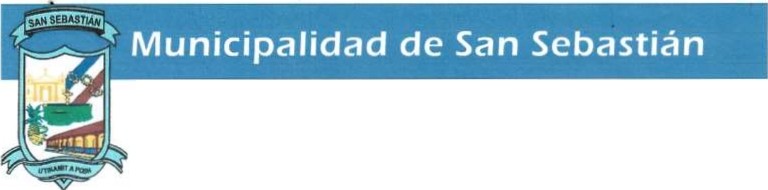 Se  adjunta ficha técnica de  seguimiento  especial del gasto presupuestario por género-población beneficiada, cronograma de actividades.Agradecemos se le dé eltrámite correspondiente(   J-··. 1.--/-,DIn 	lléana 	nd ade Mazariegos.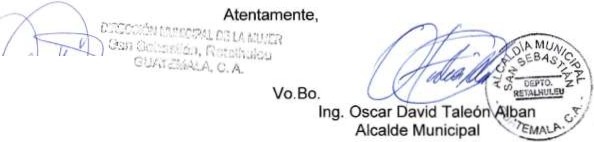 Di ectora Municipalde la Mujer DMM.San Sebastián, Retalhuleu.,Administración 2020- 2024¡Tú eres San Sebastián!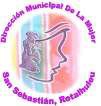 MISIONLa Dirección Municipal de la Mujer está constituida por un equipo técnico  que  contribuye  a  promover la equidad de género  en el ámbito municipal, en apoyo con el concejo municipal, comisiones municipales,  COMUDE  y  en  coordinación  con  las  demás direcciones técnicas municipales, así como con instituciones estatales, institucionalidad de las mujeres, organizaciones de mujeres   y   sectores   especialmente   de   la   sociedad   civil   con presencia en el municipio.VISIONLa   Dirección   Municipal   de   la   Mujer   institucionalizada   en   la estructura municipal, incidiendo, impulsando, elaborando y asesorando la formulación de políticas públicas municipales con equidad de género y apoyando procesos de empoderamiento de las mujeres como gestoras de su propio desarrolloTels.: 7772 – 2116 / 7772 – 2118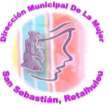 www.municipalidaddesansebastian.gob.gtREFORMAS AL DECRETO NUMERO12-2002 DEL CONGRESO 	DELA REPUBLICA CODIGO MUNICIPAL.DECRETO 39-2016.Articulo 1.  Se adiciona al artículo 94 Quáter al código municipal Decreto No.12-2002, del Congreso de la República el cual queda redactado de la forma siguiente:Artículo 94 Quáter. La Municipalidad debe garantizar la capacitación técnica y actualizada a empleados, empleadas, funcionarias y funcionarios públicos municipales sobre el manejo del clasificador presupuestario con enfoque de Género, para su uso correcto y aplicarlo en la proyección presupuestaria Municipal.Artículo 2.  Se reforma el Art.96 Bis del Código Municipal, Decreto Número12-2002, del Congreso de la República, el cual queda redactado de la forma siguiente:Art. 96 Bis. Oficina Municipal de la Mujer. La oficina Municipal de la Mujer se convierte en una Dirección en la Organización Interna de las Municipalidades, y  es la responsable de elaborar e implementar propuestas de políticas municipales basadas en la Política Nacional de Promoción y Desarrollo de las Mujeres guatemaltecas para integrar a políticas, agendas. El Concejo Municipal tiene la responsabilidad de garantizar la asignación de los Recursos Humanos y Financieros necesarios en el Presupuesto Municipal de cada año, para su funcionamiento y el cumplimiento de sus objetivos. La oficina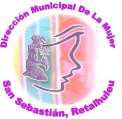 Municipal  de  la  Mujer  coordinará  sus  funciones  con  las  demás  oficinastécnica de la Municipalidad.  La Directora de la Oficina Municipal de la Mujer es nombrada por el Concejo Municipal, y debe reunir los requisitos que exige la Ley.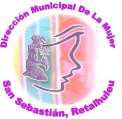 BENEFICIARIOS DIRECTOS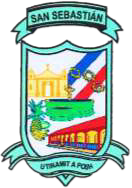 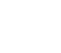 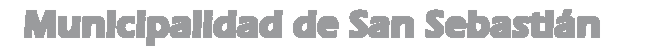 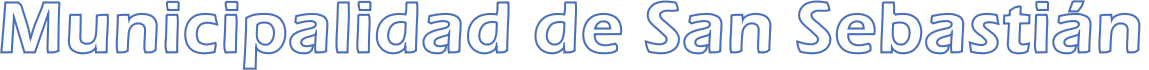 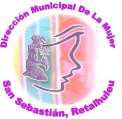 INFORME CUATRIMESTRAL  DE ENERO  A DICIEMBRE 2020, DE LA MUNICIPALIDAD DE SAN SEBASTIAN, REU.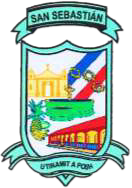 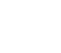 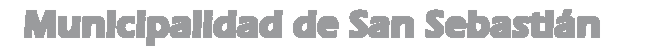 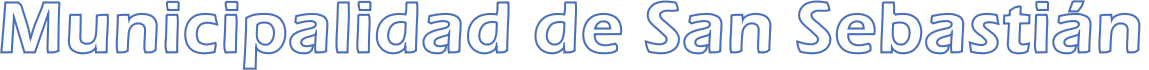 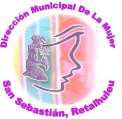 SOSEP y DMM.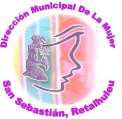 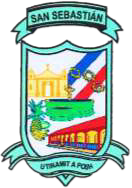 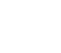 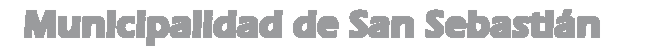 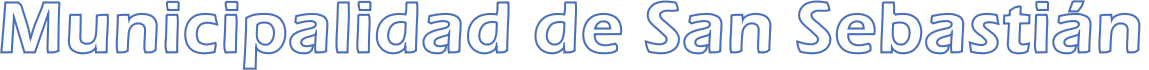 SOSEP y DMM.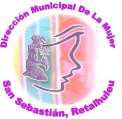 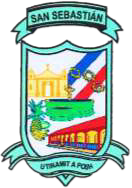 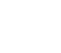 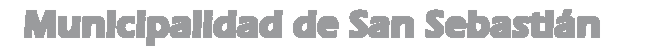 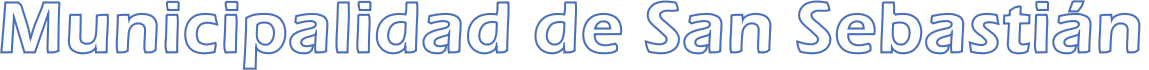 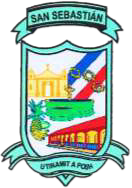 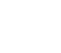 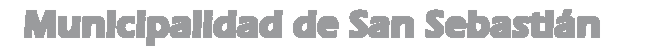 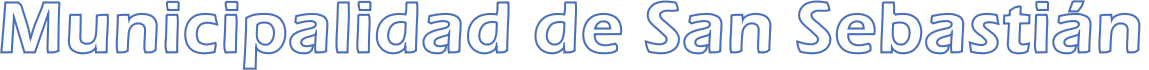 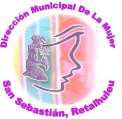 INGRID ILEANA ANDRADE MAZARIEGOS DIRECTORA DE LA DMM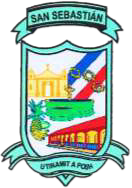 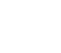 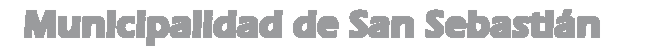 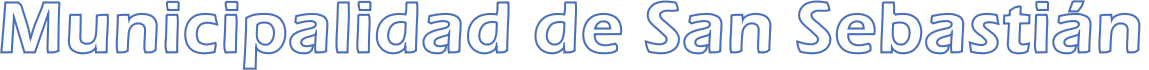 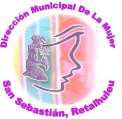 MUNICIPALIDAD DE SAN SEBASTIÁN REU.Vo.Bo.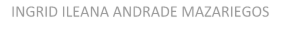 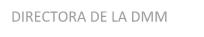 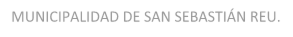 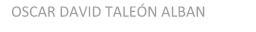 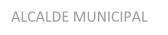 OSCAR DAVID TALEÓN ALBAN ALCALDE MUNICIPALJornada oftalmológica llevada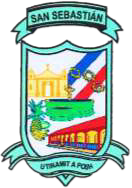 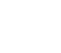 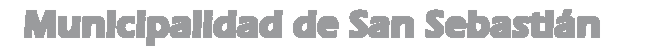 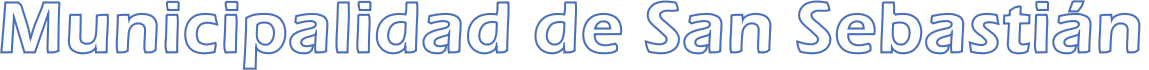 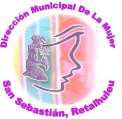 a cabo en las instalaciones de la municipalidad 08/02/2020.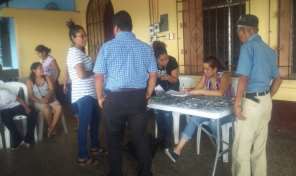 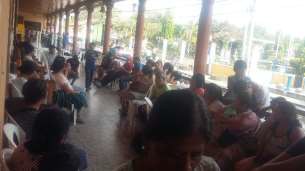 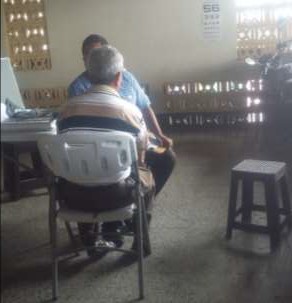 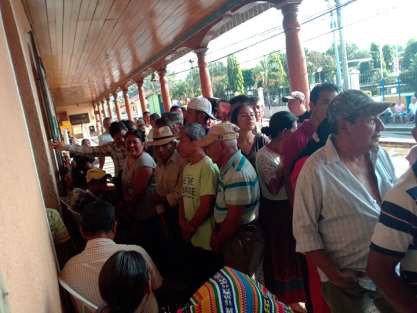 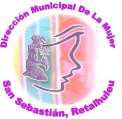 Jornada oftalmológica llevada acabo en las instalaciones de la municipalidad 09/02/2020.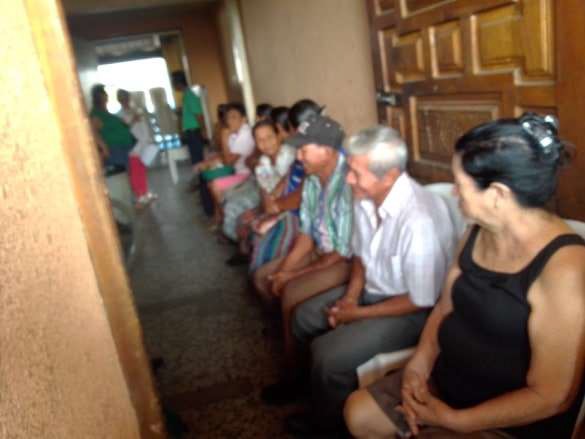 www.municipalidaddesansebastian.gob.gt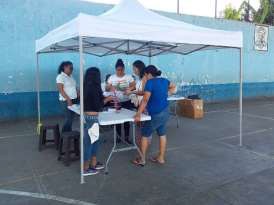 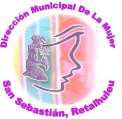 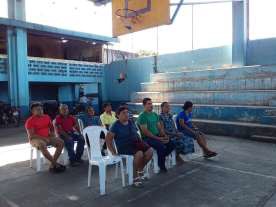 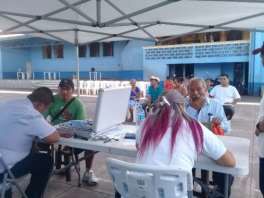 Jornada oftalmológica llevada acabo en las instalaciones de la municipalidad 17/02/2020.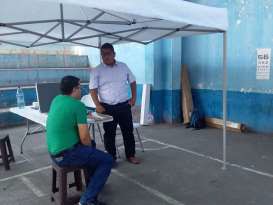 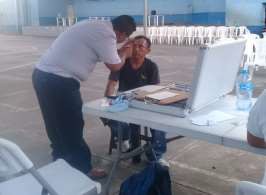 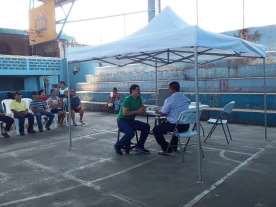 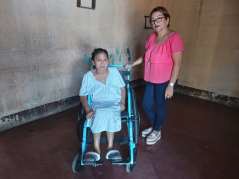 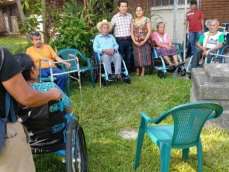 Beneficiados con el programa de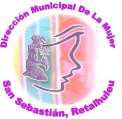 sillas de ruedas, andadores y bastones 02/02/2020.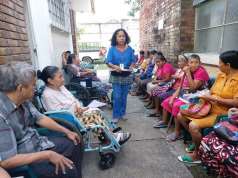 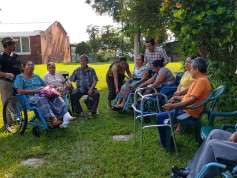 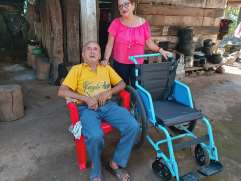 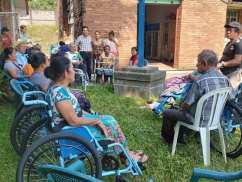 www.municipalidaddesansebastian.gob.gt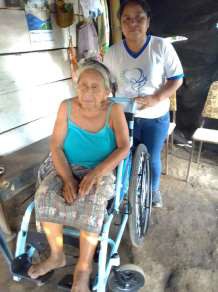 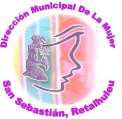 Beneficiados con el programa de sillas de ruedas y bastones18/02/2020.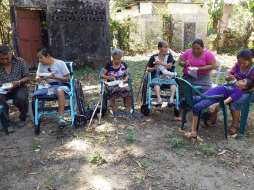 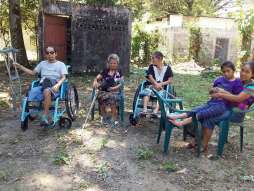 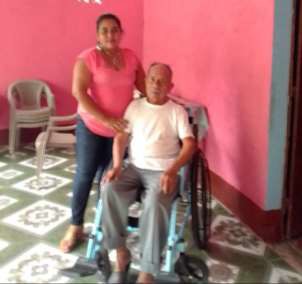 Estudio socioeconómico realizado a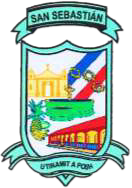 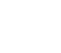 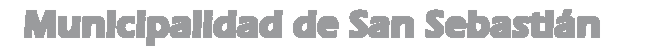 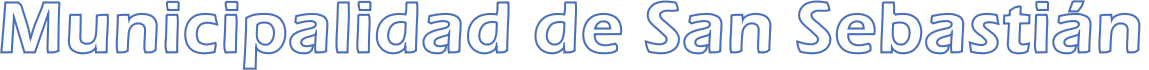 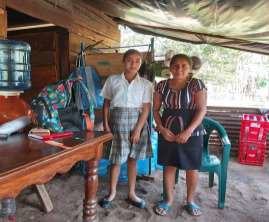 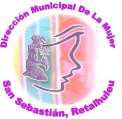 familias de escasos recursos para el programa ¨bolsa de útiles escolares¨.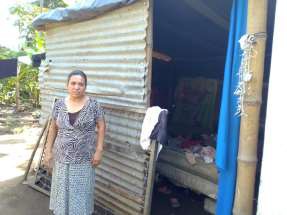 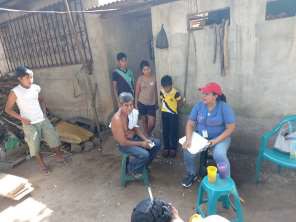 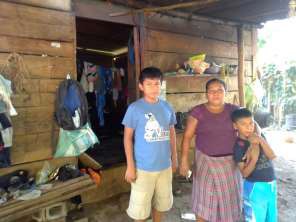 Departamento de Retalhuleu, Guatemala, CA Av. Central Zona 1, Cantón lxpatz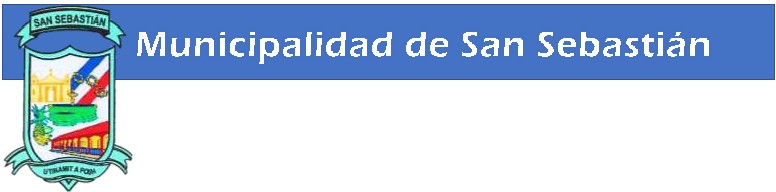 Tels. 7772-2116/7772-2118 www.municipalidaddesansebastian gob.gt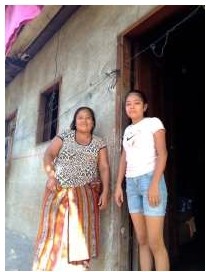 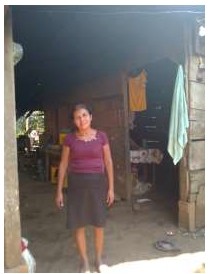 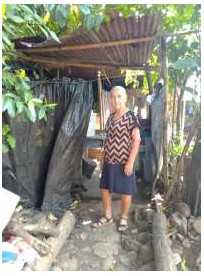 ENTREGA DE ÚTILES ESCOLARES A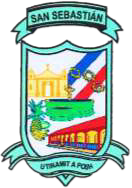 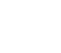 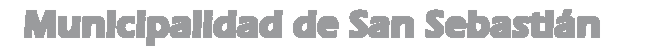 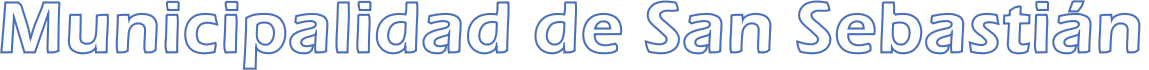 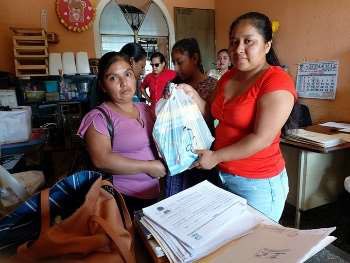 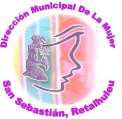 ESTABLECIMIENTOS EDUCATIVOS DE NIVEL Básico Y DIVERSIFICADO.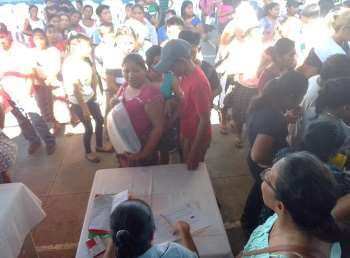 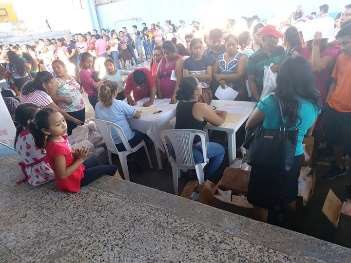 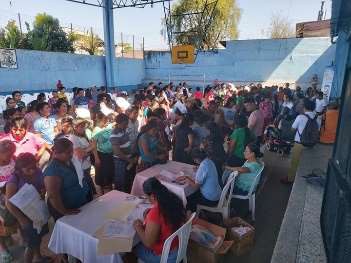 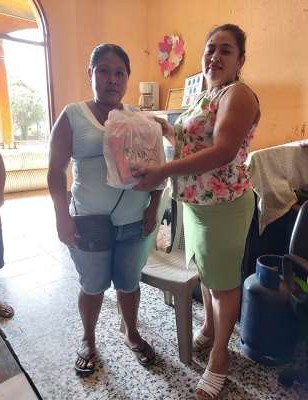 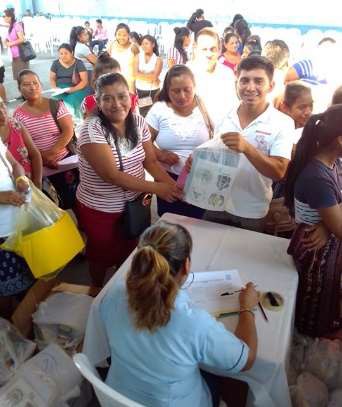 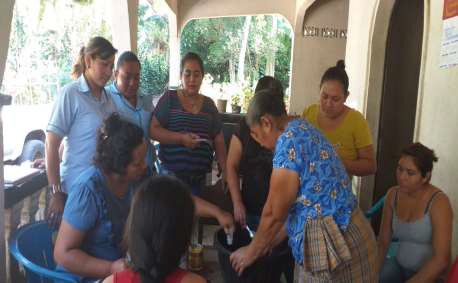 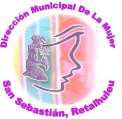 CURSO PRODUCTIVO ELABORACIÓN DEPRODUCTOS DE LIMPIEZA IMPARTIDO EN ALDEA OCOSITO, SECTOR MEJÍA-PELICÓ.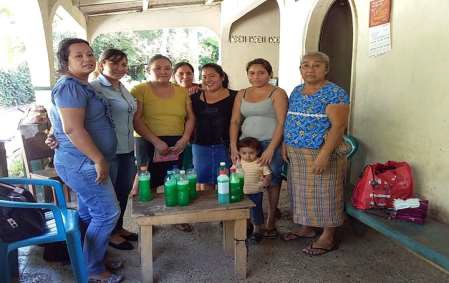 CURSO PRODUCTIVO ELABORACIÓN DE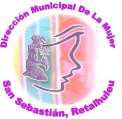 PRODUCTOS DE LIMPIEZA IMPARTIDO EN CANTÓN PARINOX.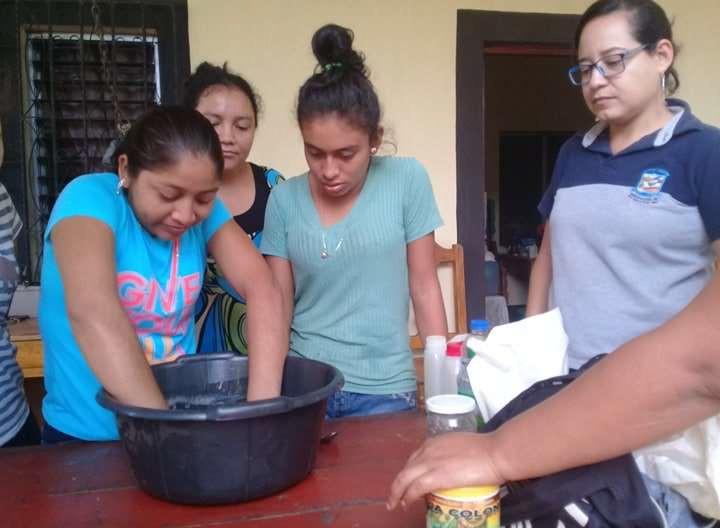 CURSO PRODUCTIVO ELABORACIÓN DE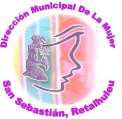 PRODUCTOS DE LIMPIEZA IMPARTIDO EN ALDEA SAN LUIS, CASERÍO EL ZAPOTE.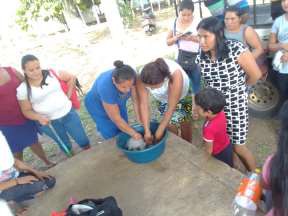 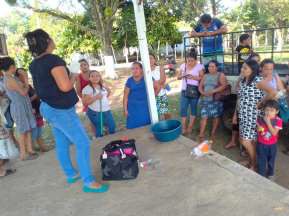 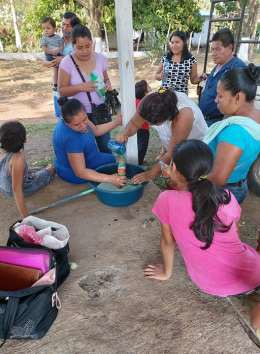 PRIMERA REUNIÓN DE LA RED DE MUJERES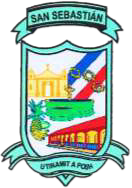 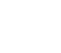 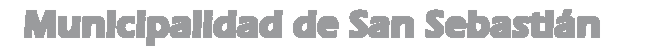 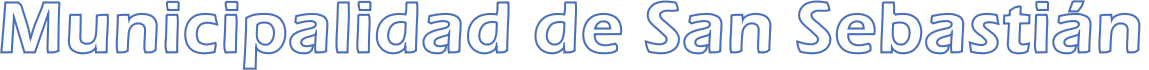 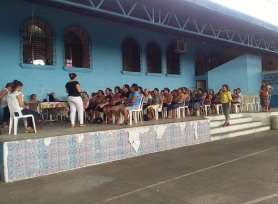 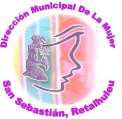 Y CAPACITACIÓN CON EL TEMA EL AUTOESTIMA DE LA MUJER.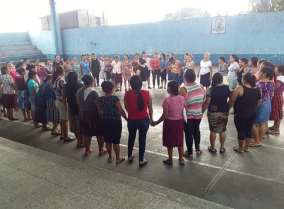 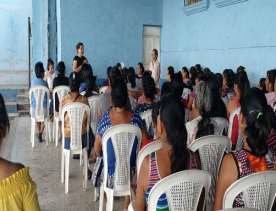 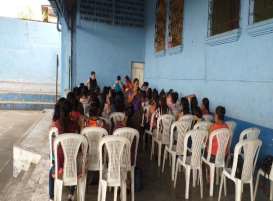 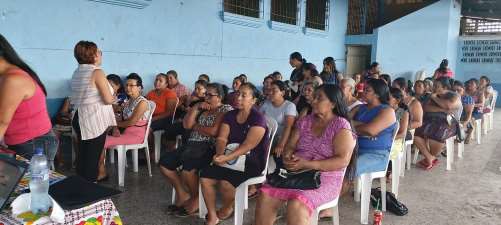 CONMEMORACIÓN DEL DÍA INTERNACIONAL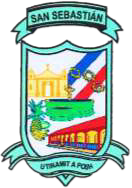 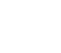 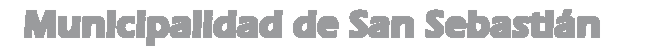 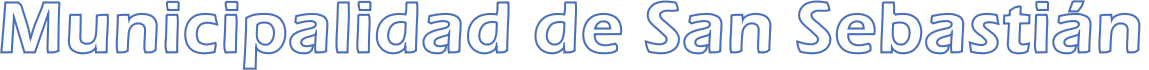 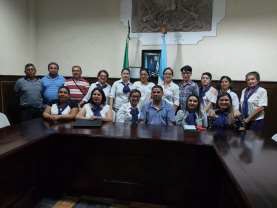 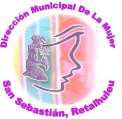 DE LA MUJER.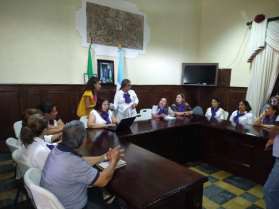 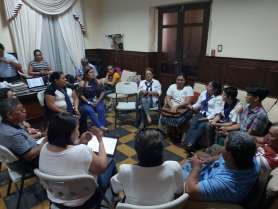 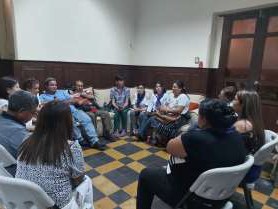 CAMINATA EN CONMEMORACIÓN DEL DIA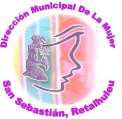 INTERNACIONAL DE LA MUJER EN RETALHULEU.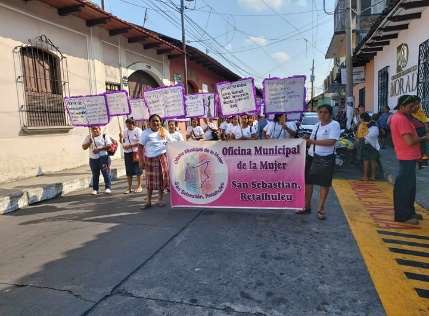 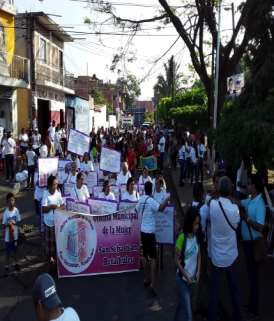 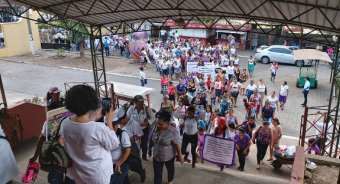 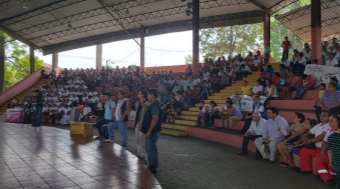 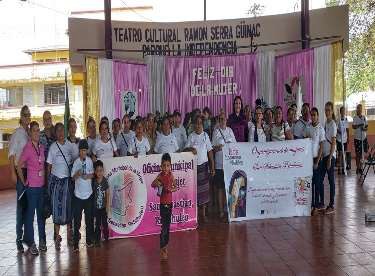 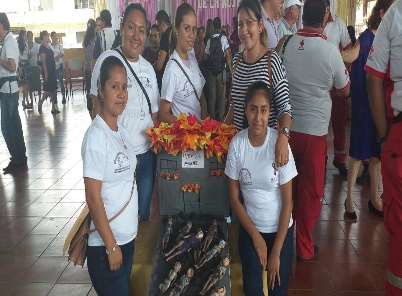 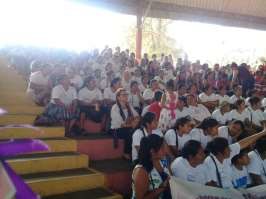 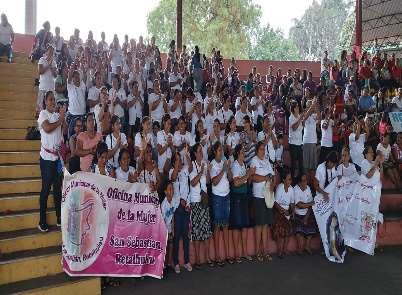 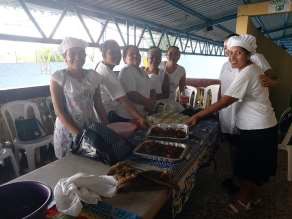 CURSO PRODUCTIVO DE COCINA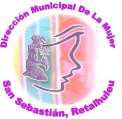 ELABORACION DE COSTILLA A la BARBACOA IMPARTIDO EN LA PLANTA ALTA DE LA MUNICIPALIDAD.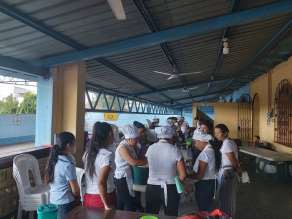 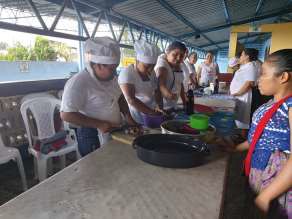 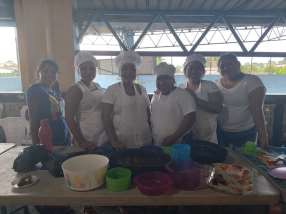 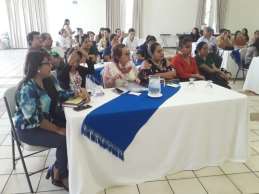 PRESENTACIÓN Y AUTORIZACIÓN DEL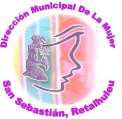 PLANOVI REALIZADO EN EL MUNICPIO DE PANAJACHEL, SOLOLÁ.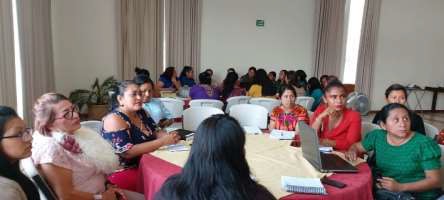 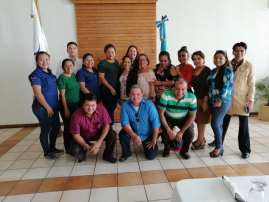 Departamento de Retalhuleu, Guatemala, CA Av. Central Zona 1, Cantón lxpatz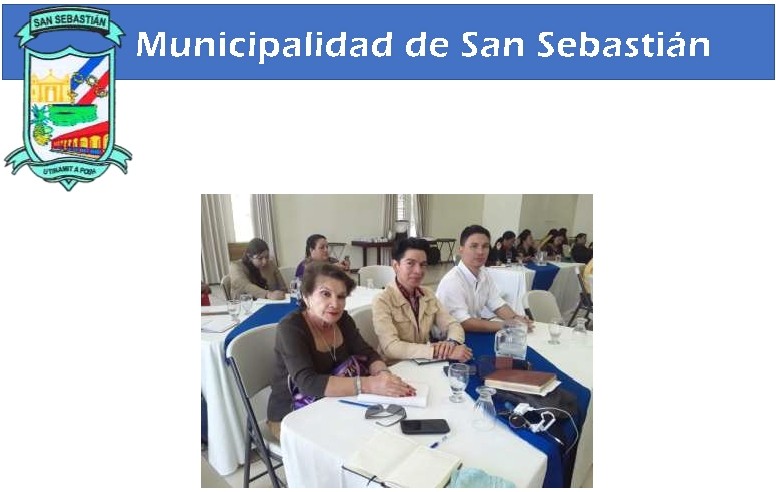 Tels. 7772-2116/7772-2118 www.municipalidaddesansebastian gob.gt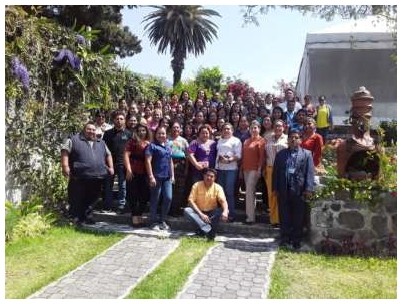 ESTUDIO SOCIOECONÓMICO PROGRAMA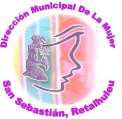 ÄLIMENTACIÓN DOTACIÓN DE INSUMOS PARA FAMILIAS DE ESCASOS RECURSOS DEL MUNICIPIO DE SAN SEBASTIÁN RETALHULEU 2020 DMM¨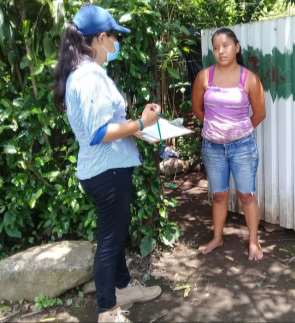 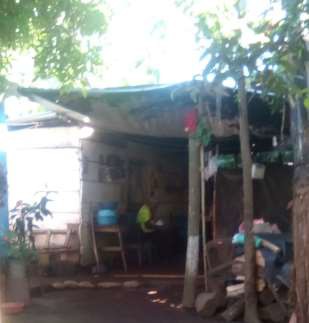 Departamento de Retalhuleu, Guatemala, C.A.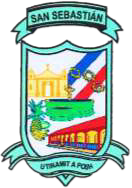 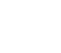 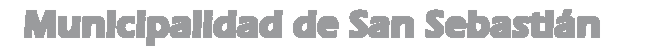 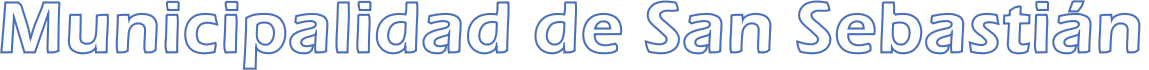 Av. Central Zona 1, Cantón Ixpatz Tels.: 7772 – 2116 / 7772 – 2118 www.municipalidaddesansebastian.gob.gt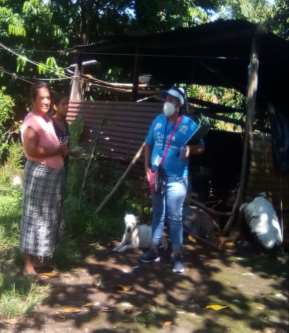 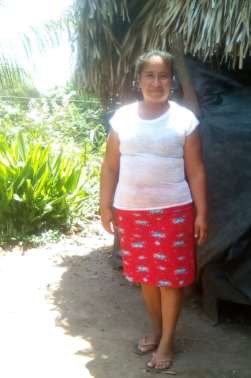 PROGRAMA ¨ÄLIMENTACIÓN DOTACIÓN DE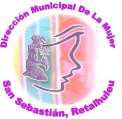 INSUMOS PARA FAMILIAS DE ESCASOS RECURSOS DEL MUNICIPIO DE SAN SEBASTIÁN RETALHULEU 2020 DMM¨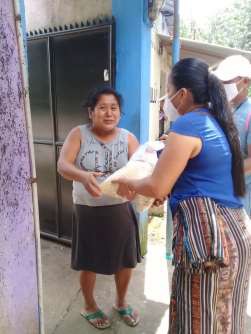 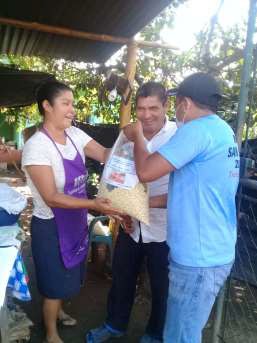 Departamento de Retalhuleu, Guatemala, CA Av. Central Zona 1, Cantón lxpatz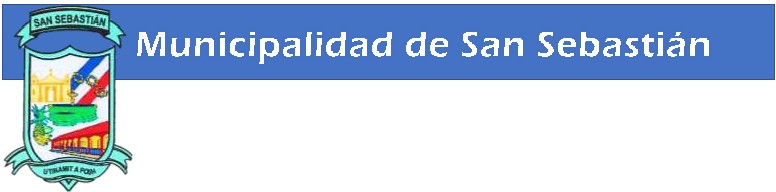 Tels. 7772-2116/7772-2118 www.municipalidaddesansebastian gob.gt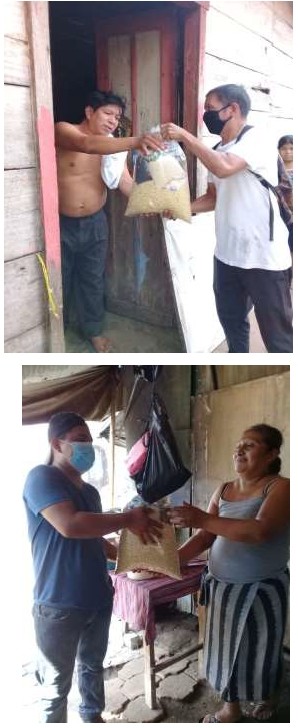 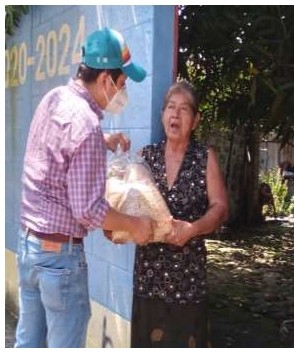 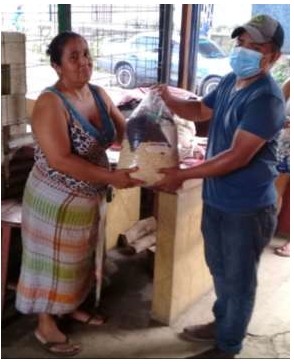 Departamento de Retalhuleu, Guatemala, C.A.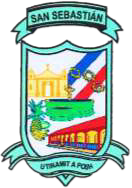 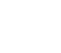 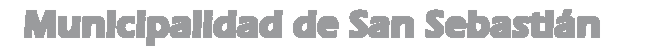 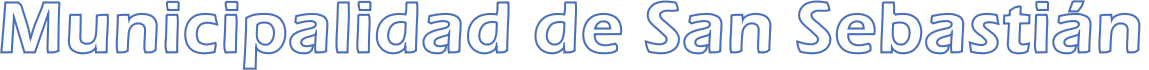 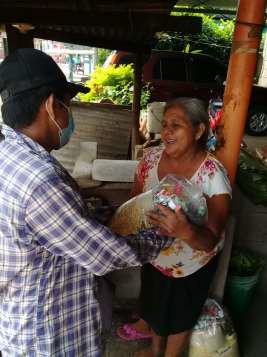 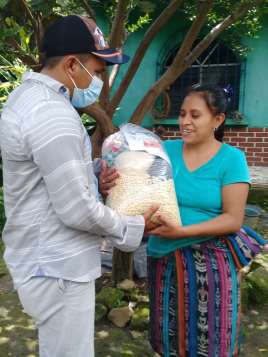 Av. Central Zona 1, Cantón Ixpatz Tels.: 7772 – 2116 / 7772 – 2118 www.municipalidaddesansebastian.gob.gt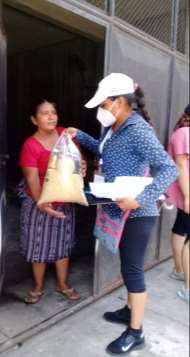 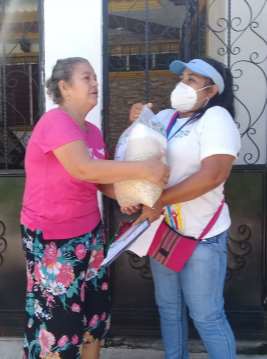 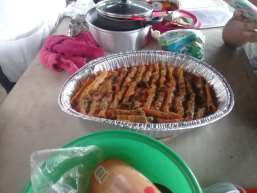 CURSO PRODUCTIVO DE COCINA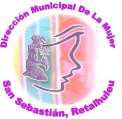 ELABORACION DE RABIOLES IMPARTIDO EN LA PLANTA ALTA DE LA MUNICIPALIDAD.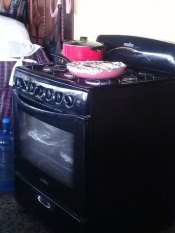 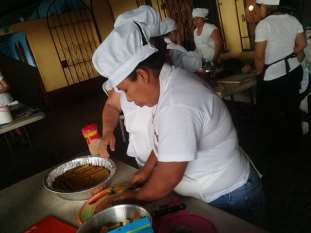 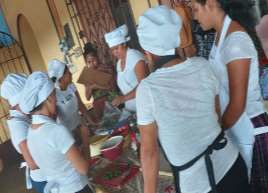 www.municipalidaddesansebastian.gob.gt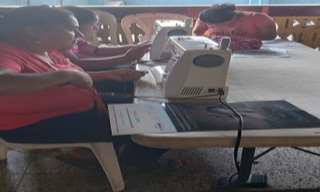 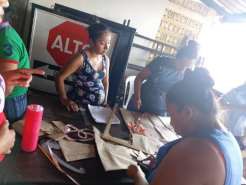 CURSO PRODUCTIVO DE CORTE Y COFECCIÓN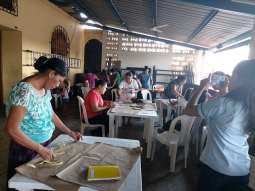 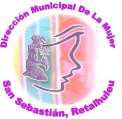 IMPARTIDO EN LA PLANTA ALTA DE LA MUNICIPALIDAD.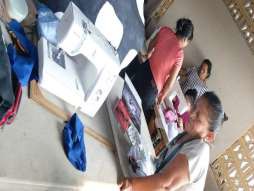 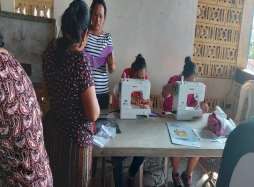 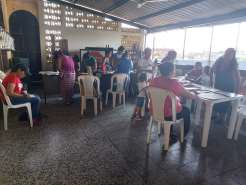 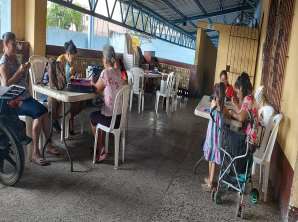 CURSO PRODUCTIVO DE BORDADO EN LISTONEL PLANTA ALTA DE LA MUNICIPALIDAD.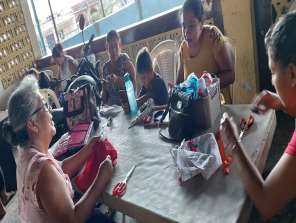 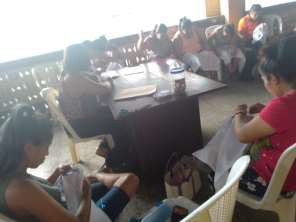 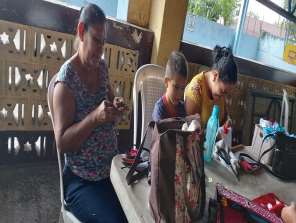 Reunión de comupre llevado a cabo en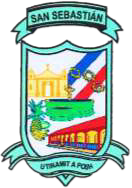 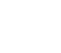 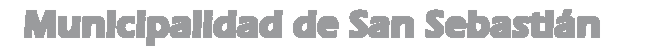 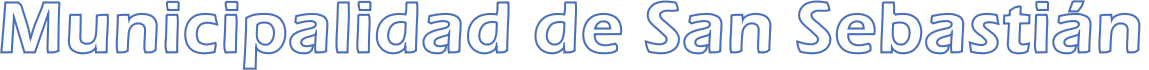 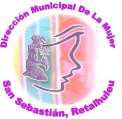 el gimnasio municipal.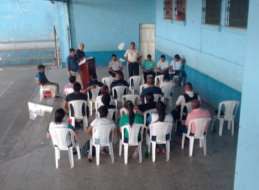 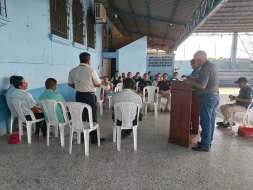 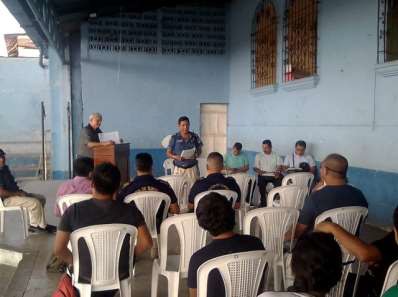 Reunión mensual de la d.m.m. en el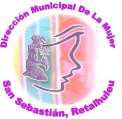 salón del maga.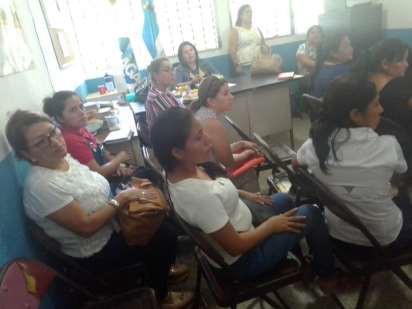 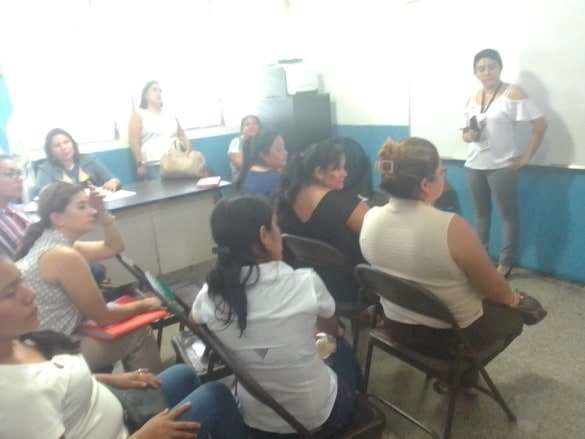 REUNIÓN DE CONRED LLEVADO A CABO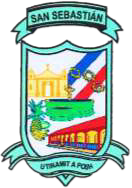 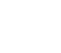 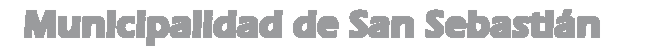 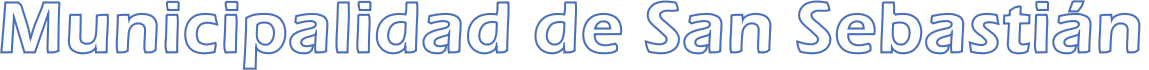 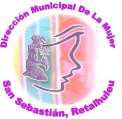 EN LA PLANTA ALTA DEL EDIFICIO MUNICIPAL.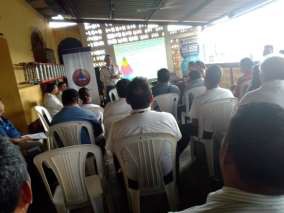 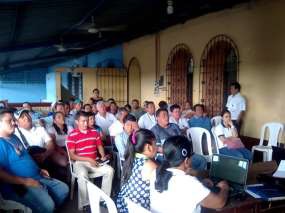 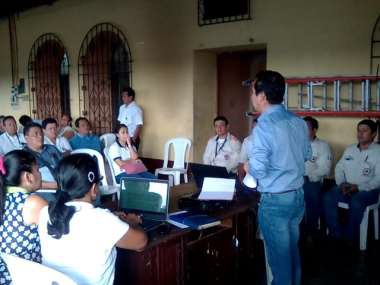 SIAl'"• SICOIN CL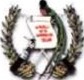 MUNICIPALIDAD DF.SAN SJORASTIAI" DEJ'ART.UU:N'ro 11[:RF.TAI.HIJLEIJ C"'a.dfk   c:l(;•l.u11t·'kta.n•h I ZJOIIOlFormu lario No. 1,.,..._	,..,._,•u,.,t.a,	l111lllll•llltlif'lf	11¡ftl..,lbilllllU....,.IJ,u•rlo:CILBERTO.PACFicha Técnica de Seguimiento Especial del gastoP resupuesto po r  nero•' «h• dt <orto: 3t/12nozo,.,.....	f.Jeau_...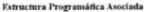 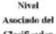 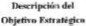 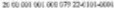 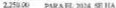 s...............·........	,...,	,....,.,_,	..............,.,,\JIOSY ·U • A	- 	-•J-"'	UWllOC.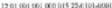 :..A!.K:S a truiiiE f'D3I:It.A.Sw 1DI PIOOI l.\IAJII6'iUOtii.U1S lln'AQCt;Di """"""'y\\,'l.. J\DBTA.IIJI!Io<ll.Xe.A1. l(I'AX14JJI,\Mt:Llllz¿, EllA:::wfAbOJ..'N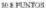 J·ll,-,o tL AI.Xl'!CO A.MillA Kff.,\3UI OC6.COUM iNLOIIHOOAUSOl!AlEMAI.TJ!OO$: tDII.,.;:t'-ofSJLoi'* A•?IIl'l\"""CCIf'IIWTl Ao.""J ....r.kliUt.'\\' NIB41\lillii'Gl<llfTUAI._Js:M,O.l1.u.h ,JAWDJAI o\. P..'IIDI\OUAAI'I'A I'AJIAtU.ut.AIJ""""""".,..U?J.otl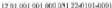 iNNJtA"J'n".'lO¡.tKICAn,«.:::U"D"d"L""f"Lt..C•llNI'Olcm.l'UALESN.oy.;t:tl'ln,.UoOU.." PO'TAal.il DCI:AIC!U.t.Nl LUS UOU.o\JI.ESOUA!D.IAtl"lkXll!Dii1AW!l1AJG'I.:IH811lVICICI$ L* \OVAAJ'T.\ AACO'MJW:JUJI-!Ctli!AIOI•I JI_.    l.w.»l 	...lfl:)'-fNl!)J.& ..r.l&:le-.Jfii.V	PUAtl. · IIIIA"""'""'""'"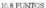 rAMIL.IAI'-fl'l	"-M. P f V1U,11\l"'u\..a.t..i-ntA:.I5ll"k"·L"\"II"U'"O"O"W'"C"LIAJ.&<1.01DJUDCJI'.:.\IQ.W.1'JQ»ft tl l J.f1W,g.¡ M1.._"""""'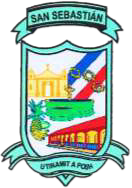 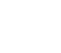 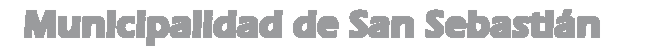 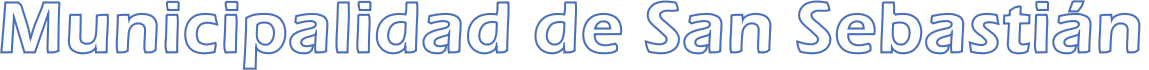 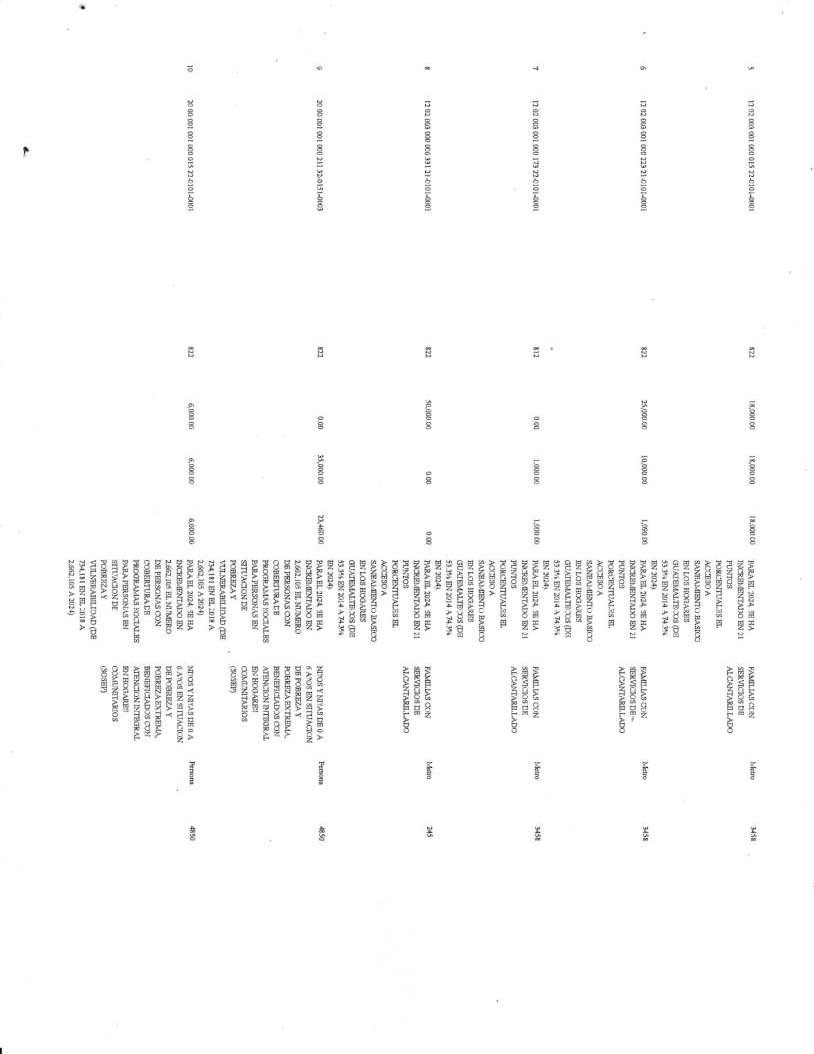 11 	IJIII 11111(d za61).('11t4'!4 	.......	......  1'1\lA IQ. »' • HA	...........o.  D()k-'	ax DtAOt1A.»':Af'AL\f Ca.»ll't.'A&.a.. O'\oCI'.WOA""""·' Nf.UU L.\11.L'LOO WOAAI$11	llCI) IIQJ OlOUll .lllli-GIOI.Qltlol	m 	,.."'"""'...Cll;AJ'IM.\&.18CXJS      ·'N   DI !I •ArtHrollft,"-,n1.of.¡I'AAA Ul.M4.11J I IA	M.\UI,IA$ct	'""ADOitlllmt'.ll.;J hfi,."""""	Al.<!o\)y'1AJ:IU.AfX),...,.,.i ...11 	t)Ol Mil IMKOlJI Jl.ctOt l	.,,	..,.,	....,.,,.,..,.,,.SA. "J JBAa'D•tuttl'll1. .u.lllOl'AI"DWJJJ(''O(bl1'\,..11'\: ... A,.Y'•8ri.JL••f"UIL JI.lA.•   HA 	6\.\IIUit.SaIW'Ut l')oiN'IO1M 	9vtek'ldCEIIOU.\.1'111'\ "l'ólt 	AJIT.A&\lA.Olfrdl't., f'Qh."'WNTl!,\J.I!J..	RIJl,...NJI.!AM"\.1!1.1DOI tMI:liAitIN1M81k)()...IU!SOUAJ"D.W.II(2)3·-	-..	net oeJ oo1OCDG!:!ll.CMI.a.l 	"' 	. ,....((1,..,..'M)t•lef2014AIO 11"•IIN 20  1NliOO	PMAI!I.JJ:4. J8NA	J.u.=ASC<O<Nai.8.A'IA'»al	8\'K:wtbfiAIJlT-'ilt'l"""'""'AI"'AMRAC'ONil'-1)JCIICSWJUAUI.. NriOOAN>. fUt\alii*ICU.Lt.a..,LOI!I HMA..tbOUA:DC. JII..,.,tN:I)ICAU\(11'.."	UIUOUOOI(IO'J01ll" 1Qt.wtl 	"' 	14,0(1)011	''""".	fAAAljL  JllJol SIKA 	Y.AMJ!.IA!S(."(t.o,j	,..	:Jtl-k110010ll':.tiel.-.	"'"""'<) 	,c1u1t m.·wxu:.x11 	'11!klk.1U':I DIS'_"",".'"........	,.u.c;,)."t_..tJlttJ.Al)()AO$ A!N.WMI!Jor.•)1A5XDIWIAtUOQA&DOU.Q11W.'W1It..'OItl>l1..l.IN...A.4 A J4..."•r.utEUASa<!\aDOZAoJOa	Q!Jio:I01DI-""'-',..N:••,."lft''!lAn.,\ru,A.COtCit"'.,kiiCINTUAL'Io\lll 	ln.\.tA.\Y.IN..'11l,.-,AiitJIIAJO f.\ILIDt»llaUAil SI}II,.OIIIIOOAAIU otJA71t\.C.o\Lfll't'CS(D'I'M1'1410\).)I• Al?lll"-ótrtxo•," 	,.,001IIII«:GGII lloOIG•..OOCI	Ql 	'""""T""T"J' -'i»F:l	.AM:.I!H I(.,....,c;u,..,.,..	o m.,.,_AL\.uc:e."ru  :O........,..,.,",""......llOO.WJ	l'D.IIilIAt.. fV..mpl•$)""it'llllt« \lUlliDIDIIOIDlMlMilll.._UII	IUto.C.	l.I !XI   M"'."I."A'tl',....._." " '	r.NC.. A"I!Ui:JI¡)ov.JALADQi....	....."'"""'""""'IL.:x:DOA................. ·QC.QWAl-r.-m(DI!J} . ! * \ nlA;H1·:101 1tU1.C.J...,_.	NA& ·IIA	JiU&.1,UCY+ONJQI:tQlfN'IOIN	O'l.\1o:2."Jt r=-/14..:.\tu '"'"'"7')1	"""'"MJ.ACG«.lol).SI!l	IUIA.NUloC0.30.A.A.ll I'OTAII.II1)(».):'II.IAA Jl)ró1.01HCQAAP.......	lli2DGOOWI J\1 Jl.tl!t._..,.	..,"' 	S$0.1)1100GIIJ 11tD:Ipl115-!•o D.. XII' \ f7 ll"'bl'll•lI'AI.4ELlO!'• HA	Maoai.W <K.AIIQI!l'l;l 	I!I:..'ICLItJ«'K'l'J"IC"1"!NTt.'AU!RL.=100AJ.M"VJ,CI;NlllilAJIIl)&lLO$JJOO.IJI.liJf.MAl.fB.DS{.OOn.J"\tx t•AI.CA).,.AIQ I.ADOIN211::"	1)0114101 001 t»>bl l U-fllOI.OOOI	m	l,I MJO 	l.,IX	PAliA1LlUJ..f1iKA	NIV.'I'I'N:ItAiDtoA.	flt!M'IUO«;;UUl<ID/'f MIO mol	11 A"!IIIN81rUAt'IUNl,4Ql.IOS 1!1. NtM ao	l:lEPt:UJZAV IJS CO'S	l l.Ali COIIIDnllACI 	riQ11!1Jl;IA.I>»f'JQOli.AMM OOCI.At1!S	A.rw»o.....ON n trwk!LPAllA I'AA \S!ti 	JD.:liOQAAID stl1.1AOot4 bl' 	wt..llNTAll¡.l ""'WA Y	(ipt\VJ..MJMIIQ.I'tW.) <""rM,IUOiiQ.;.G!IA1116AliiV)n 	IJOIM OUDU!l))l )l.fl'l..,.. 	"' 	l...,,Ofl);» 	P:UAit "xt:-t. DfL\	, (X_'S11).'1.\DIIliDi	QVt ").llt:aAOl:,\1!; IP\!ti W 	Mflt.Ml..<\ :IU\C)AUil!L	11\t.&A.••' .t....::a:3CAAOl:A MAM.I""»*" ,.._.., e-1.05'!1)(1,\Qf(IU"lnn.\lllt:OS,.1ll"oo5h--4 \t"W•Dí"	I CII»UOI IXOit'N,_,-OIOI..IIIIGI	m,..,CSJOC......,.J\\J.AIL 11.12'- JIHA	JNo.ULIM<X•NP..1ltli:l.tl')iT-'Jl011):11 	'i'lt!k'o11'11'1DI1"1! '1011	Al.CA.'í•\IUI  ADt>JQilCl!')tlft¡Al....§b,."S"A",".""iiASII'Om;LOIIJJOAKDOUAJD.V.l.fl.:oltDII!ll"<olXXItol \.1-U"itU:t;OlltliCIIll'' l M'-011(..- 	Ul	"NA".R-..JU4. JIRA 	lAMII.IA>a',...,.lOS Oai:..l"Jt:Al.D ..N:Df'JOAiTVIrAD:o S"LOSB:JO IAJ.L'"&.lAJ..I'al» (DIn _.t):Jriot ,.,..._..,...,.A&.CA-n'AIII.AI)U.Vf:ENtiJUOIW- 	..." 	J).()l} •••• 113).,.(11[('	"'	ID.)1S.	'"-"'"	111.-"""l."N'"A"&"JIC'4. !iKA	M'IIJii't)I}•..J. . t4tllt!U:JH..'-1	.,...............m...!,W.,.t1..1.1..A.."D"""""ruA Jl'liltJO!oLU .:181 om a;.t);11('0\,. 	ll:Ul®CIIU 11.0114JI.OtOI I 	il!	M,!KOOO	lO.OOGGt.......111'\.AaOW	CllOAI:>.TAlJOIPo!I:SU\'\\llJI!Q;Jj.,\IIQ_m.o.DIT'il n..IUDiii..:.AIItA l.,6Gl.ild>A1l!l'J1:LJW4.1Ct1A	Fo\..\otllJAIC.'f•W.....'"'DI 	IQ!ó -1	....V>OOO.,.lltu.ADO" 	l ltil oroIIIIOIIIfm JI 10I.Q0)4 	"' 	...P..Q,:I.IC.I.!),t.".ru.u.Jisn.SA.. U8ASXXII!NLOS OOCI.w!!DWJ1i.\W.1'1JI;tl$1J)J)J.HlHO!" \ 7'J«llll-'1I.SQ.!V)	t.Sfl 	PNIAIU.l".a!1( lA 	PN&IJMC'"'T."l>>&lUB.Vféi()OSC.II.N,CN(tNNJU,ADOW.AU>SEI.IA. tmmJIAJI(X)o;LOS1100-\il.BS·r&::oS(Dll»J'tiUmt\?'l"•002!n>'lnuanaoolin  '''1...HO	.<UJ.,	iS,40U	P!.Jl.'\11S ol 'IH.A 	II'.U.CUAJ CfoNC..ID,l.ll,'C.Q.iAJJOOi¡t	".."..',".,"."..'."..".."...,...'n'.\WELI.. IJ:Im t.-\$1008l ;..o:t lfJOAU! OIJAlnUL.'fisXl:S11111 s¡)l')olf!tr>M4 'kr\a. ·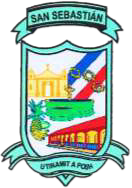 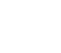 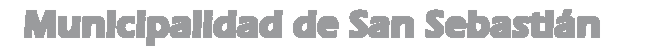 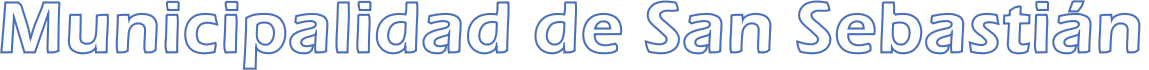 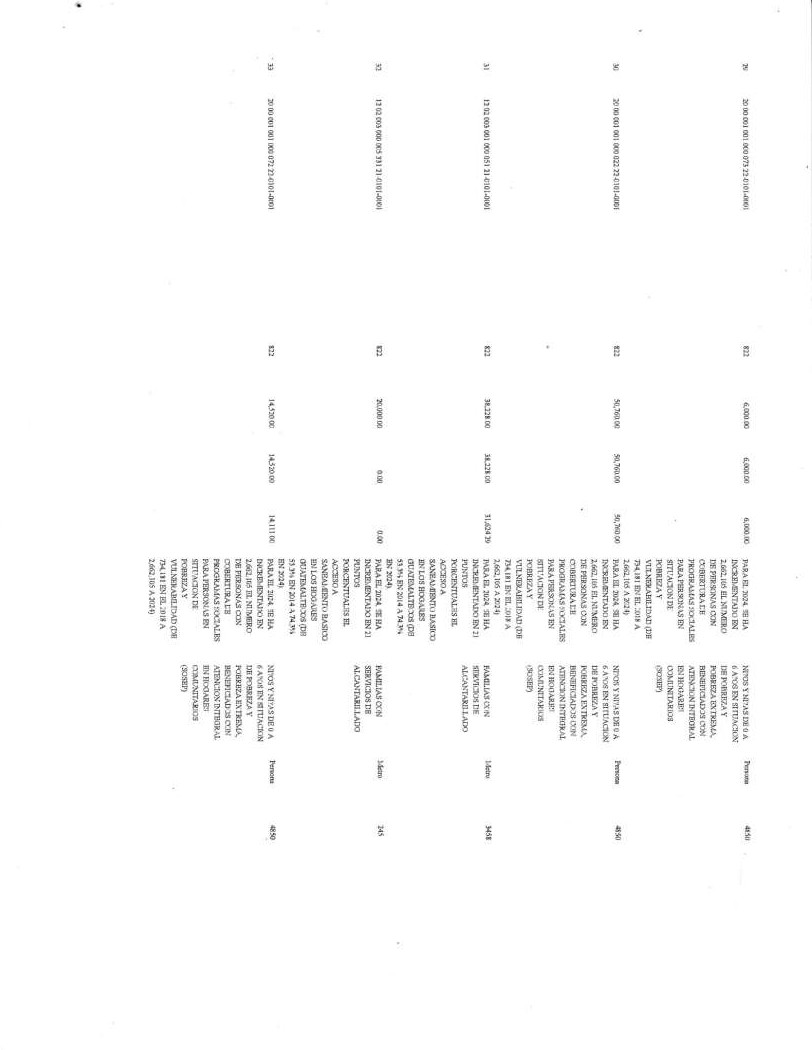 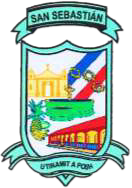 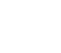 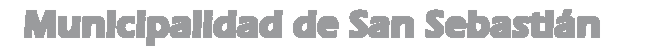 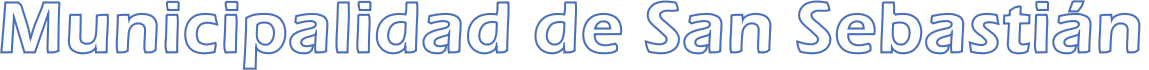 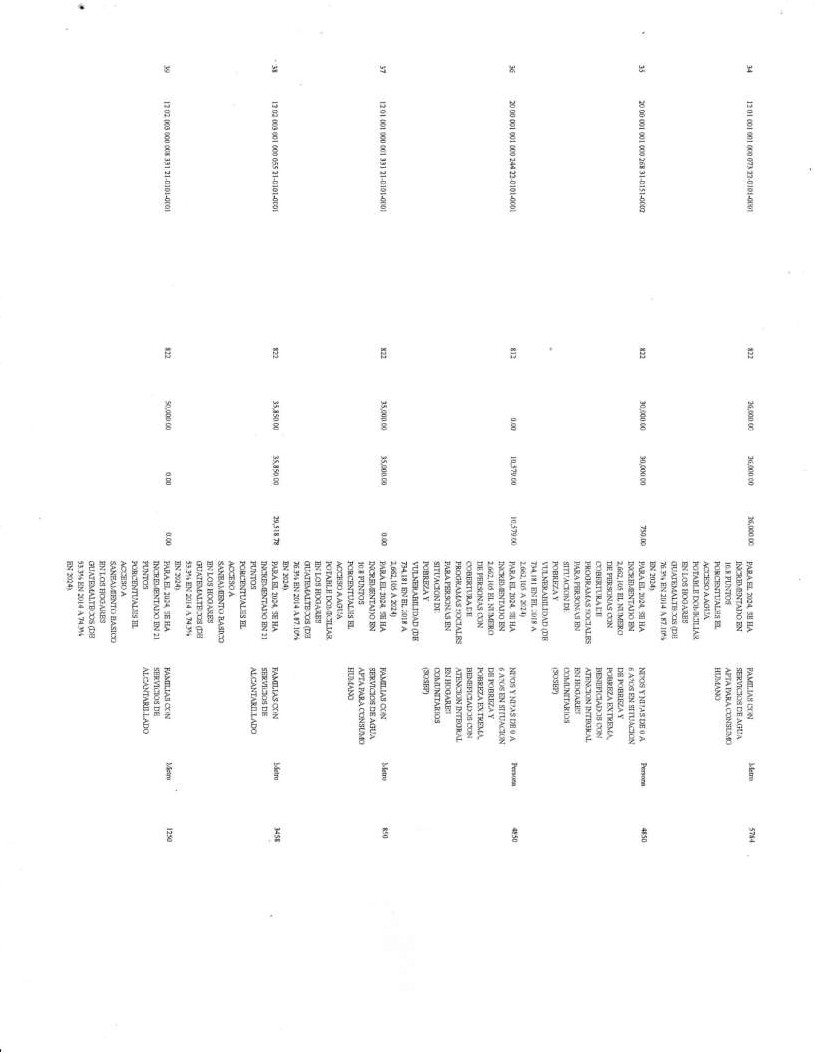 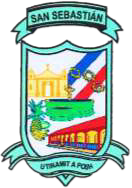 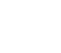 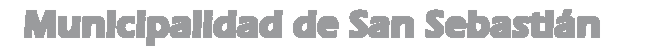 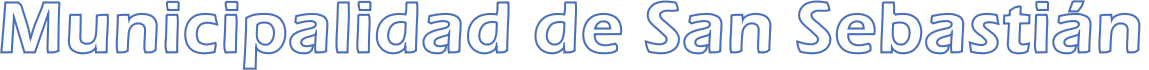 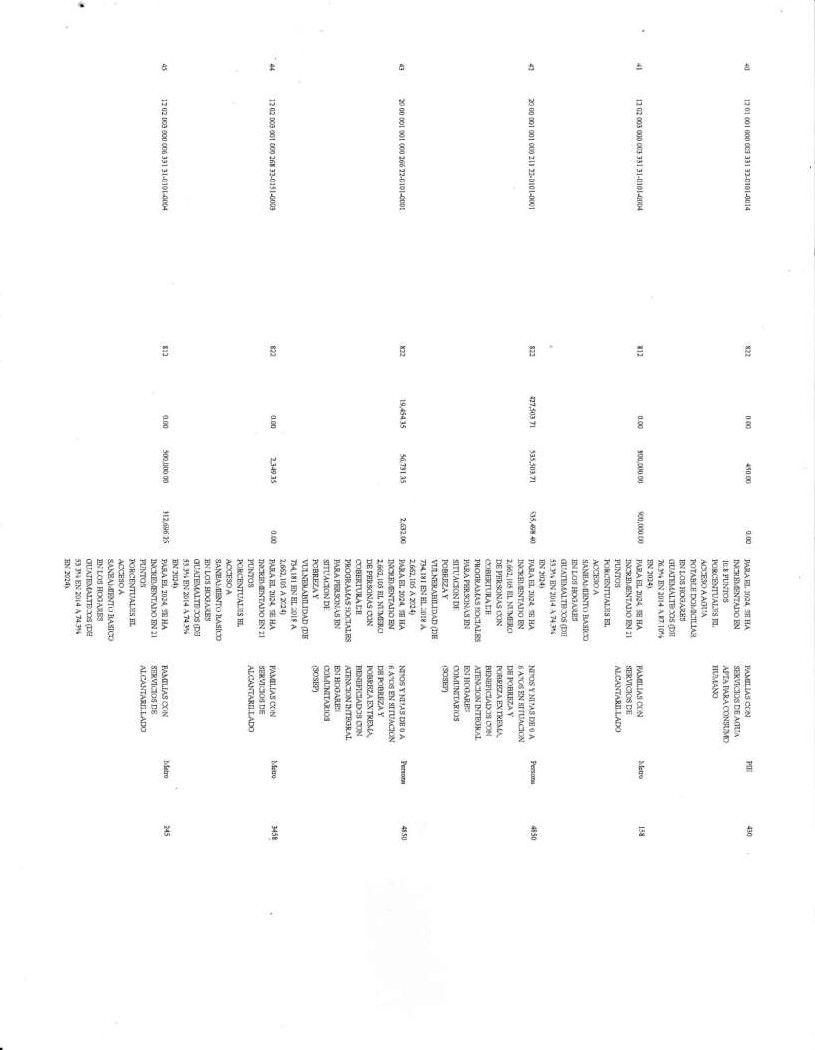 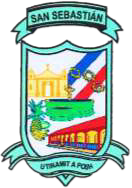 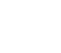 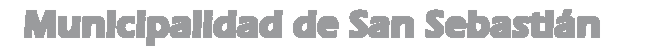 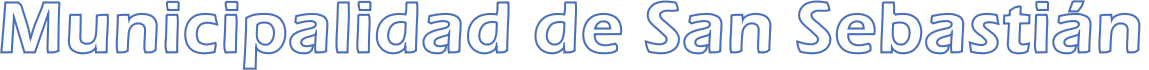 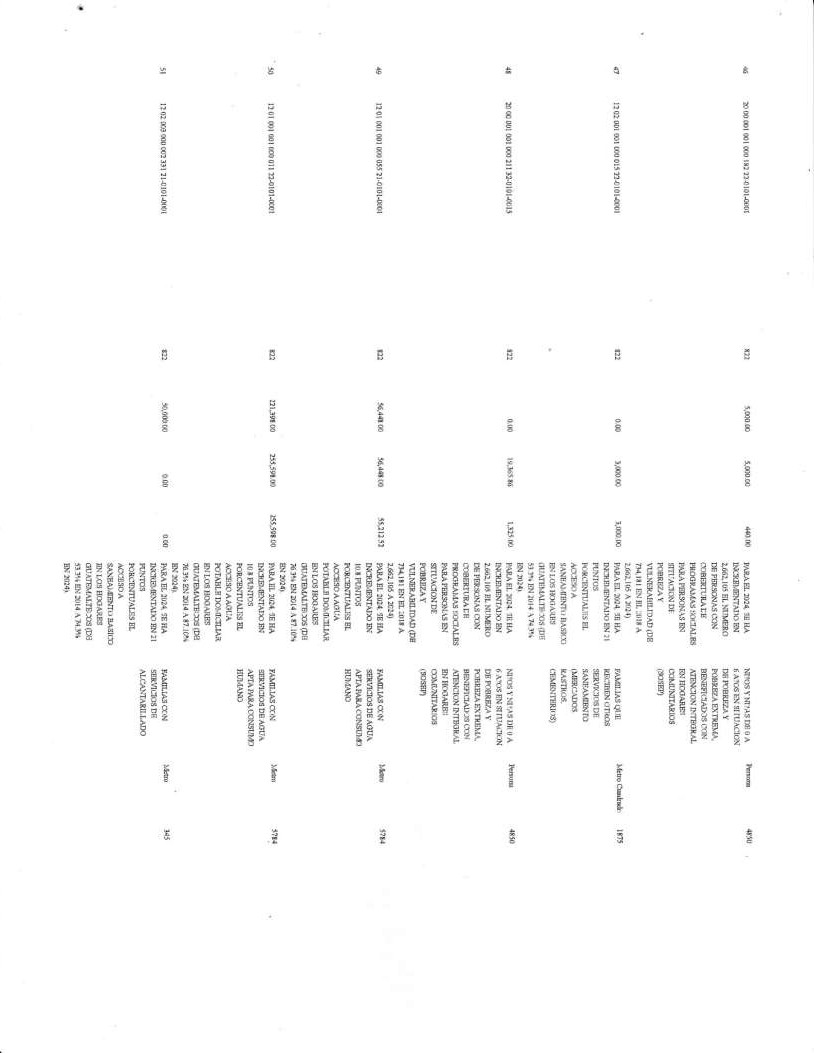 " 	llGIIOII IJGI Ulllllll..»&OI.OC-.11	"'no,.oo 	n4.19l.OO	m.Ltll011"J'M.AU.llJ:.t  'fUA	fl\l.UL Q.•H 	.....r.\Xl 	tlli]lVll:t.lll fiAAllUA111J Pt'N'JOS	API"AMIAN:II.Ci:\1'\iAJ..a BL 	U"-.LA(XS!tOANl  'APCTtAatSto.!bi:LI.\RJO.:LOSfa)OA&f'l0UAJW\1.1E.:ntf'DJSS»toiA.I'f,...•!!o:tl IQ')I»ICII»IH'IUI!l .UI 	N.,IL..,._AIIIo	rAMWoUct"'l'!&."'Ul.&r..\;."')0D.; ll	ca'IUOIICI""""",.	UltDC IJ . ;rr,lA:to1«Se	"' 	....... 	.....,	.......a"'D. a...IOD>AlaA.,.,'Da.:tmiiOQ-t..\1!'1WUDl.U.:iFDI  Dt l"•I''-»>"A).a.r,"'"- "-HA	ra   tiA'"'JOIN··C'-11114!1&.._J f\."),."lOCI	»fAMJA(QMaU)'Tt:Al.Ua	1111\ t'\)t)..a>:JOA.N.l:A1\JIAM..I DOt JlliiJ.'R1Di l.OIHOO-'  U"	I)OU(I)f.ICI WUU 21·)MII.&C.1	"' 	........	IOi.Qtl:l00	,,,,,.,,	Qll.ll'SEMA	rAMB.W<X.!W	·-AXI ll 	lllk\113.)1 DY"Kl"ltC"I"!N''IUAJ.iJ aAI...C.ANI'AU.I.ADO"""""AcrrJ)IASWOIDO LOS HOO,t,!t.l.t G'\W'EMAL11JmtJ)I Sl-Jit  trri Xll t '- 1•"''1Qa411llO) &mO)CI\JI\I..O.IDI.ottlll	"'	..... úWIIil 	U\001)..      MIL\U.l(IM,!11NA 	fAlr.(U.IASatHn«:lt.lq.U->I'tAI)(:) · l lSl!lVIOO. DitAl!lttl.'l 	ALCA!ITARJIUJlOl'OII.CJni.'TUAlZS BL/\()' !lOA'""-'O'.AI.Ii!IP«ilR) ASilD l>llmUOOMU OUIIJE.It.L\I.lBlXld [1)1'U'•ENJ6ttoii.74.P'•itO 814" 	'"	"''""' r.:ll:MI1A.JO IN lJ 	:lill'A.'t..l1DIltNTOOPOiiCI ill.i..U.OIEL'fiA5.\. "J'·)IIA.SJ.X) el l..atIIJO.u.A OUIJIWAI."TJ'"'OI5.,',...,.(.".f :.¡;A 74)4>,AL(:AA'to\lll. AM"	l lltl GOIOOIIIW 111 U- 1"1.0.01,., 	......,	''i.9t"'..COMitAl!l.•:w:c. :lE HA	r CI.IA3<XIN	"".......,bo'lllD«KrA"),'ll!N 	"111('o1t'XIIIIJ•.WIJA""ll'l.'Nl'OS	APTA M.IAC'CMl"'OP(lll(:l')lll; a..t.e AM'J.A I'OtAIU! liOllt.li..IAI INLOSIIJOA.USQOJJ:D,W,,..;es(DI.11'tEN:Xló 4 A..rt wo-.:s:;aIIJ.IA&Sli IIA 	Wlln!lltllt"-I· ·Ul'MU<II....I	"'lA""'V'll	.w:.a,·t.tC,..c.M..tl.l ..,.,PCIItCIN'J1,:Al...C;•...............,.,OC -..:t»(DIr.,.r.A,.,l."'ia••,.•·Uta·(UI ))IJI•tot t	"' 	••	"" 	&!110-ltfii&A	._........,...,..,'..clTA"Jaa.lJ""""'..\I..CA.'IftAIII.LAIJIJ..aJOA- ..IINT JaASII.» LOI HOGAiWS..::OS!fJI'U,,.l",•.f,:N. XII C•'k ''•" 	ntiC*I (01100 IHJI MC IU.l	'"'"'" t.\&A.Q.Jll:.t f"fiNA 	f.u.iil.W dtltf 	'"'O.OOIJD.-IDITA10»;	.W. DUQI..t.\A,.I,'.V.o.....M., CQ.'Jl'""fOIIU.'TOJ1\.!lCI!m'UALIIIL.M:XJ!AAOJ-'KttAaUIDOt lJ.'fl-0' l'fJO.U..	I Jt>l!KOOOICIIIII01J ll.oiOI.(I(¡I	m 	"""'"'	)'). 	Jl.40!111l	p.. ,AA s.JOU.:uHA	IAMI&.IM CXti	·-"\:"Jk"C"'m"."IV ELJ/omi)/)A1.\lrl. l?l>\lllXJ1rS I.OS HOGA-WDU.tJ'D.LtJ..D;XlS(V)N. .I.AIf1 · »•••1•J•.)JN 21	11!1..t ..'IIJI gl·-	..." 	ut.III)(IQI)(II;7 Ulll.olol...oAl	m	"""'"' 	....	,.,S4lrAU.EI.:iAASSIIAJNCll!I.DIT.A!Xwcu.ucw.........:AAIAIL.I.AI)JK...,".',T.,,,.IW. It1.\.'UAJ.I:&.'T )IA\If:ODol.LISllJG-\.U:S00\DMAL:r .xlS(JQt))"•l.'l• 4A.)<iJ"oJS" C'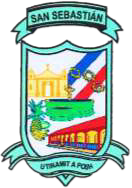 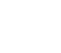 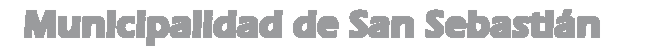 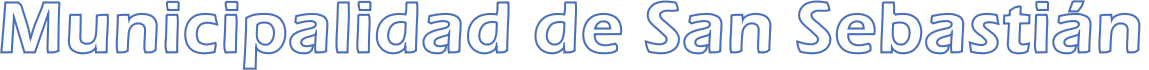 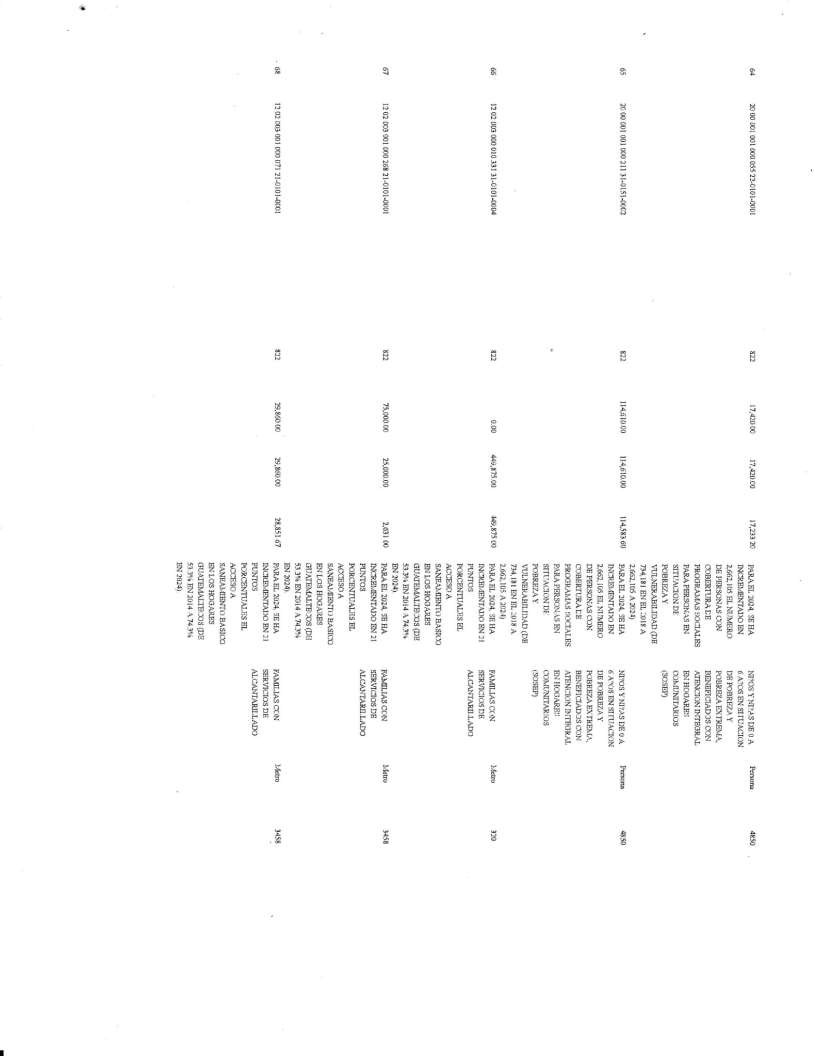 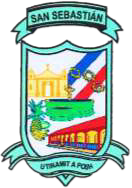 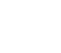 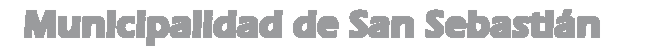 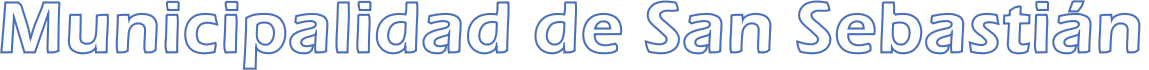 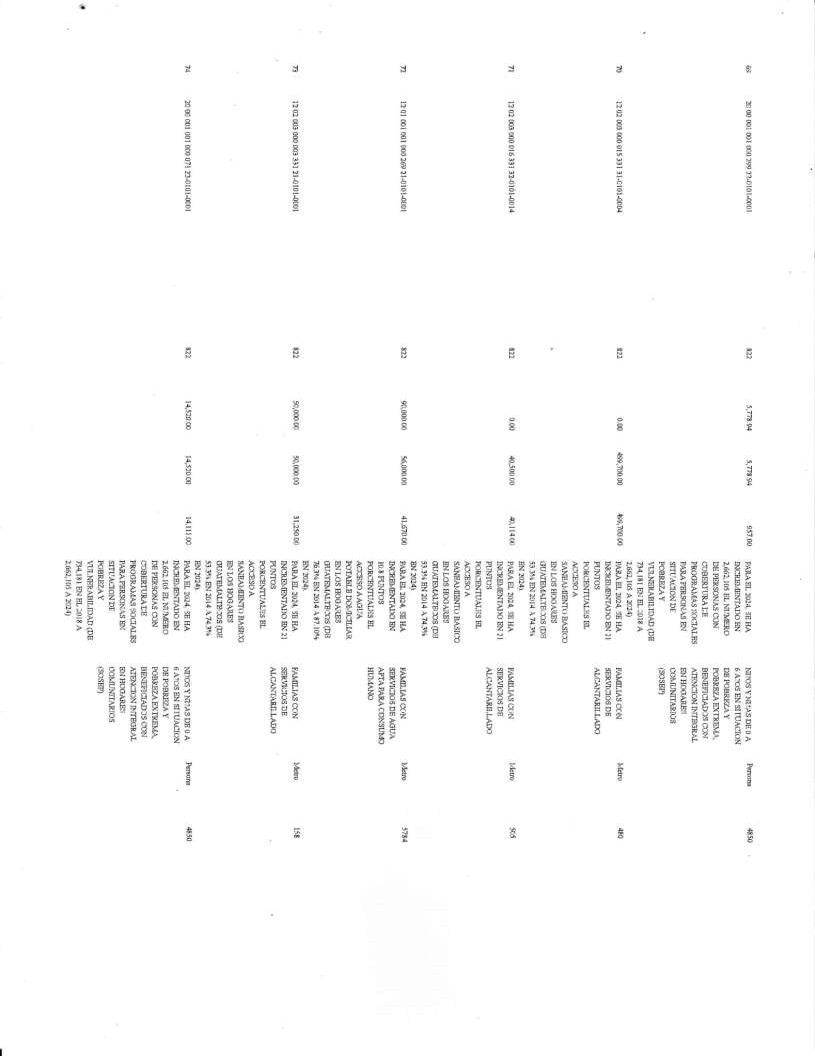 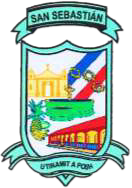 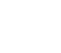 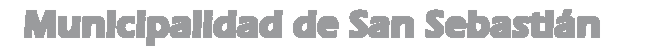 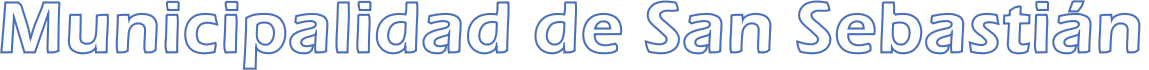 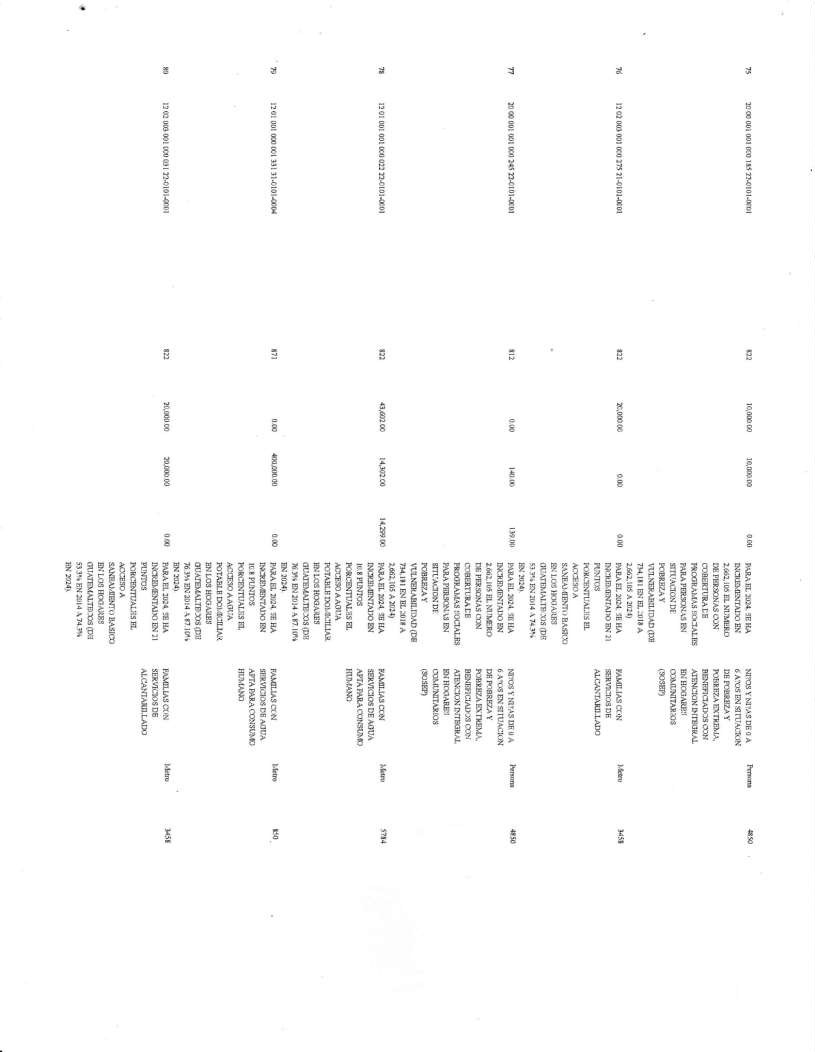 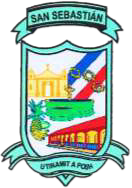 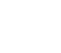 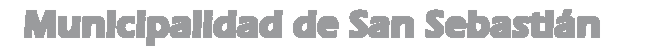 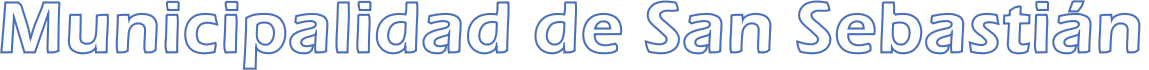 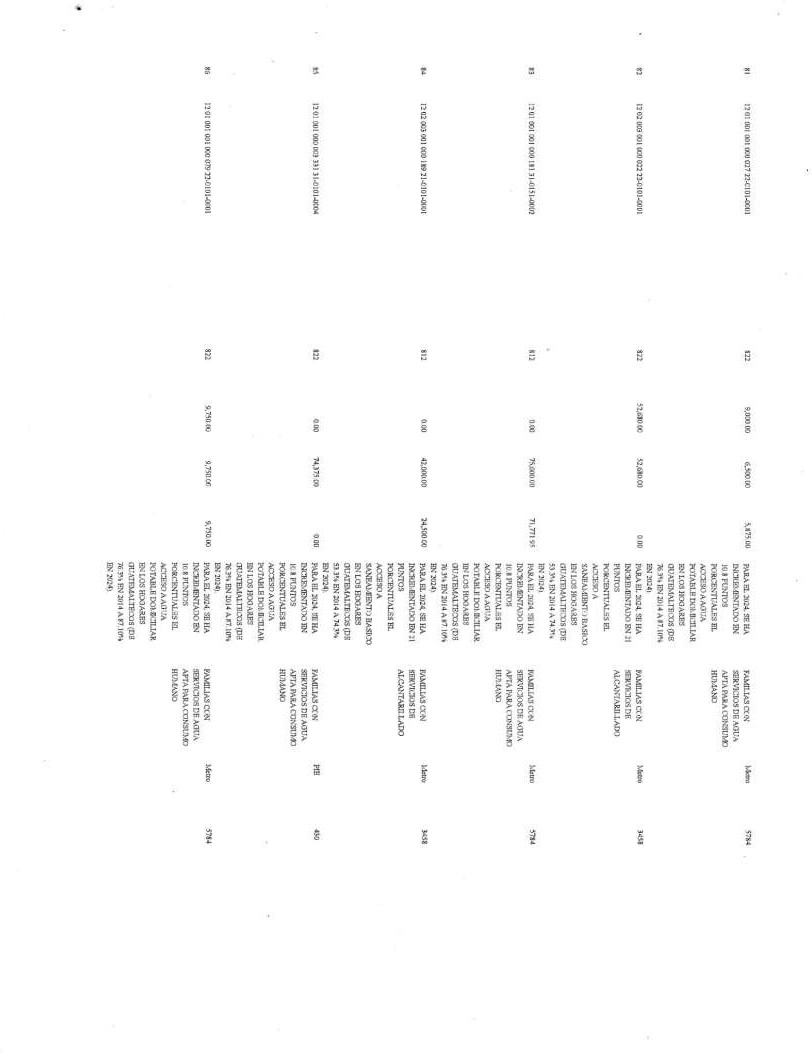 n	l'tiiWIHr'ltml JRJfJ!!" 111«'111	•l'lf'81:1CY	• .1:01!01	P'\L\lLJ024..IIA	........,.."' 	...."TADI)IW 	'll-li.Vl..:IO:s t:E.\Gt.'·'-IUfiJNTOI	AI"''A tA AA.c:ar.st.WNib"t>ónAI.II&ACQ;10A_IiD',;.\,  ... ,ta   • •uo.t.;.w.¡¡•¡,:.r,.."P'1,01 ))1 061 Ul:,11 11 	:t\-((1	,._.,	UlSW 	rARAll&.lil::t " 114	I CX.Wl!«llD4)lTA ) , ...	tfllFAOIJ.\.,........,	)-	,....K·•1'\.ln\)1«f.'"m.f;Jlüllt.-a.mw.&l&AO>JllANl11AI\.II NU.JI I)(II IIo%1 t"lt11); I.Uti iJOO" \bl ooAJ.Er..t\1"' mO>Jt l6)' !í:l<ll:QI4 A f1W••JW4jfJJ 	);,I)Cr>l,l(	PAllAla. )W.t.:llloKA	MIAS 	ee.INI1Wt IL"S'JA."J(\IN Jt 	nw.,•. : ,,rAl.l.!ll,.., ll4..LAJ.»\.-ltl.""Eio'll.!AI....."'-'G"IN",'II"IN'T 1....,.'O.. La*KJ,\Uf..	na••.:• m 11-.(141-«el	"' 	...,...	...	...Oll.tJll\W..f'alllD 1.'t,1.),\-4,.,.•-JI	.....,_.,.- 	..." 	IJC) W\C\1flf l ) l'l )1-GICI-OIJGI	m	•••	"-'""'	..."	nu,..••llt.''"'ll-C»t.fMo4	"' 	•• .,......PAIAIAlc:.HT.W"""'>can!>m'AWa.DNT J"""..» IN LOI H00"-\1.1 (JllA11'oVJ. ))I(DI')J IIW :.11• A N ''•IHa24)11.\AA EL.11J51 1""		MMILIM<.". t íN INIrAOO lfN ll		WJR'IIl!IOSDB "'Nltl,	 AI.  Alll.I.AOOJ.ll.tl.ltC,.I!,.'n,iA.1.1!:11!1.'1·)11.\'folllORt LOI WOOo\l.b:JVAJ'IIM.U.1'111.X»I'DitD.l"tfti;JI I•.\?4 ?"•"N"A"&''..Jt2.4 • tiA	• aco."""'"'....... .)O-!t k!.tiCDo."n'AlAI a"""""·,. lt.Ait"'.L,.O,.S,.t.c.J,i.lA..U,_I ""!"l"'•IS).4A'N'"'"JRrii'R•I,..,..,.,.,....'1AU..l.AD)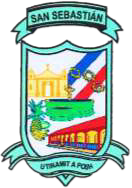 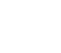 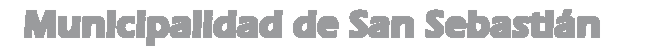 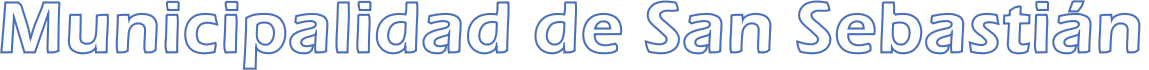 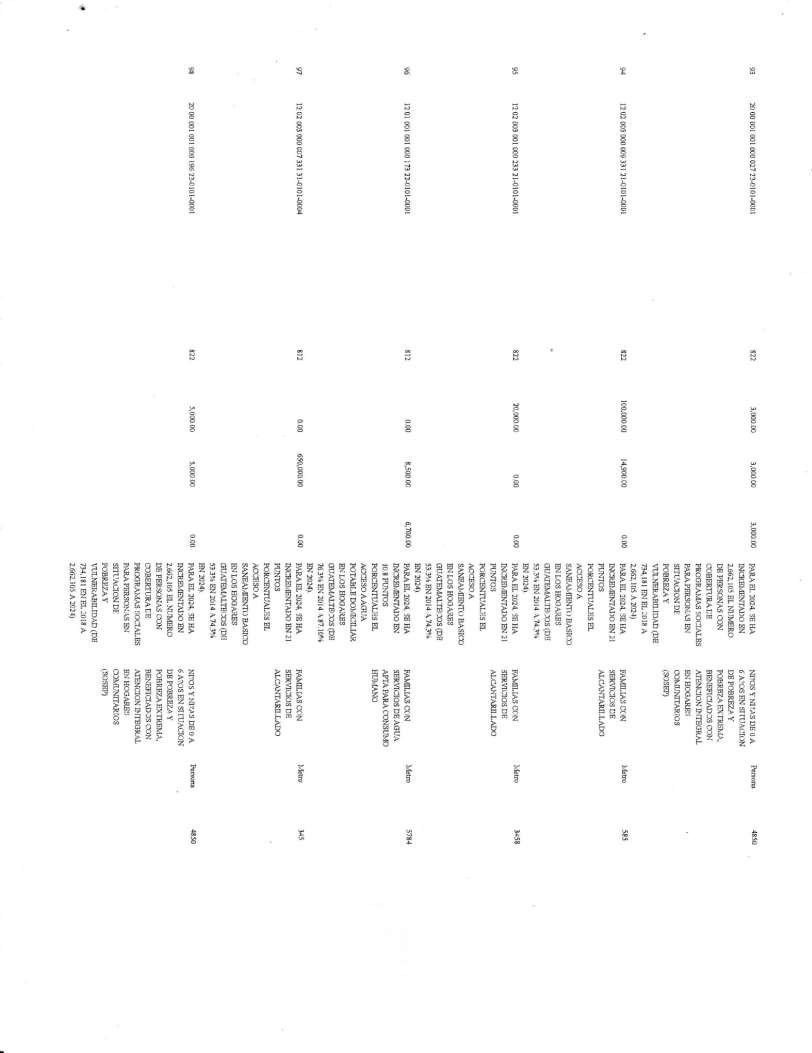 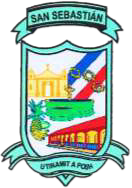 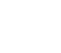 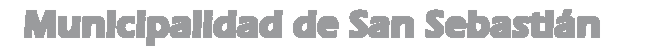 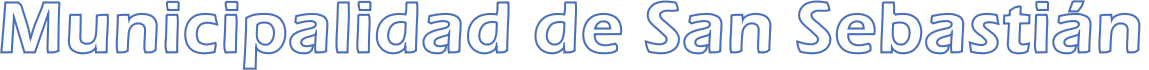 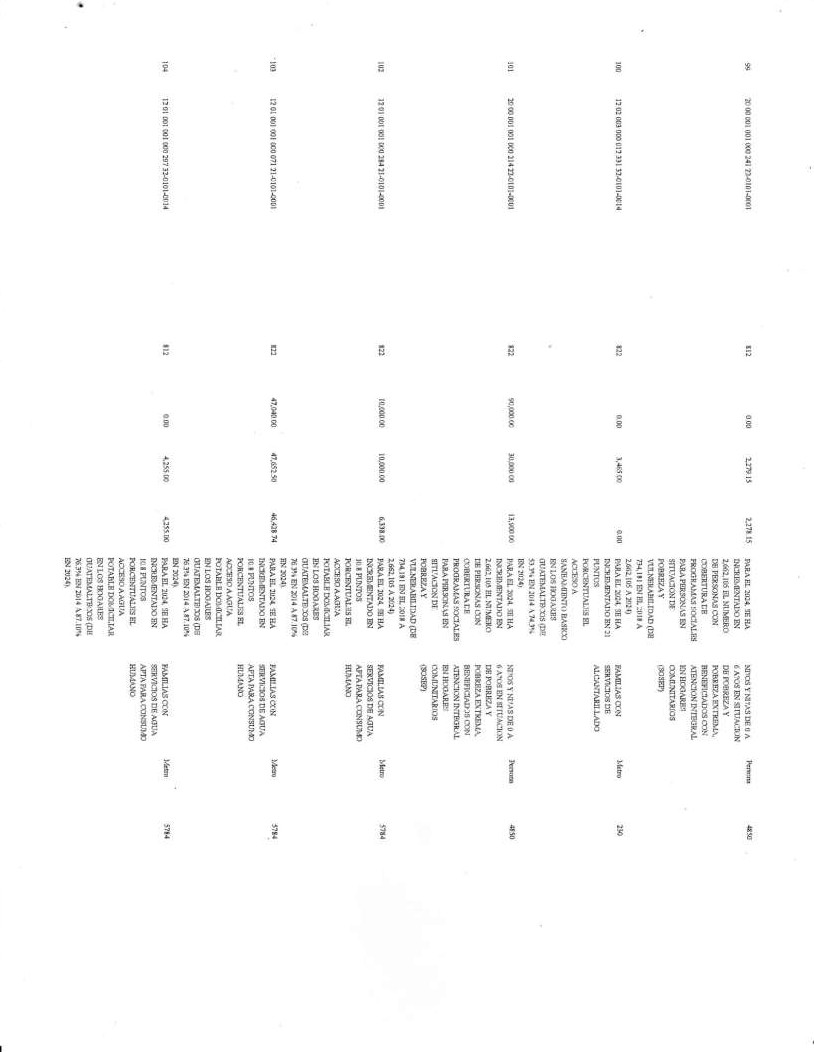 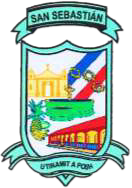 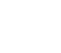 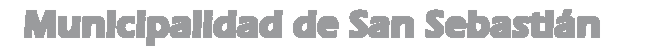 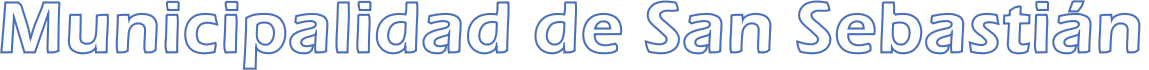 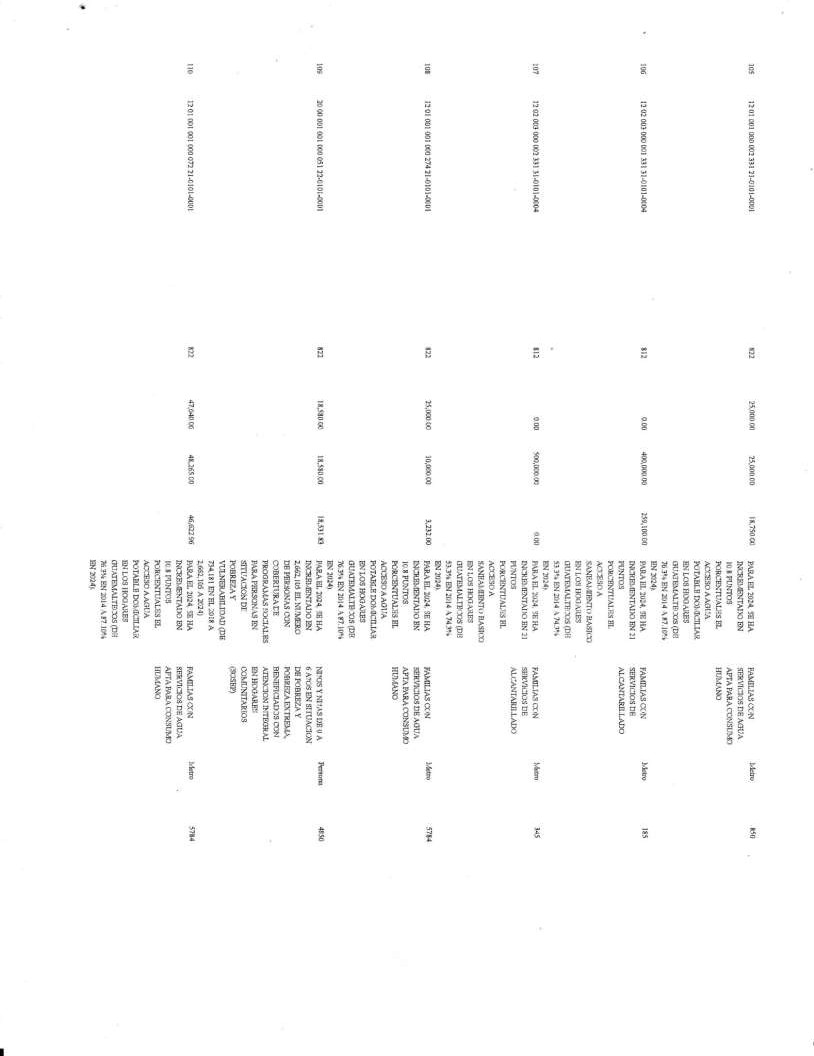 z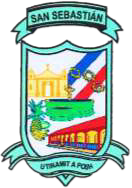 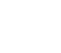 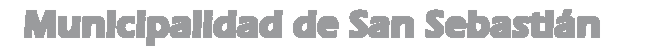 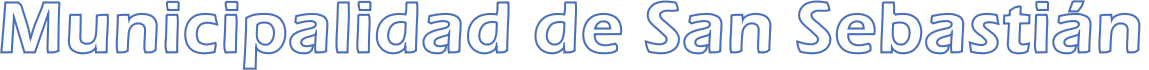 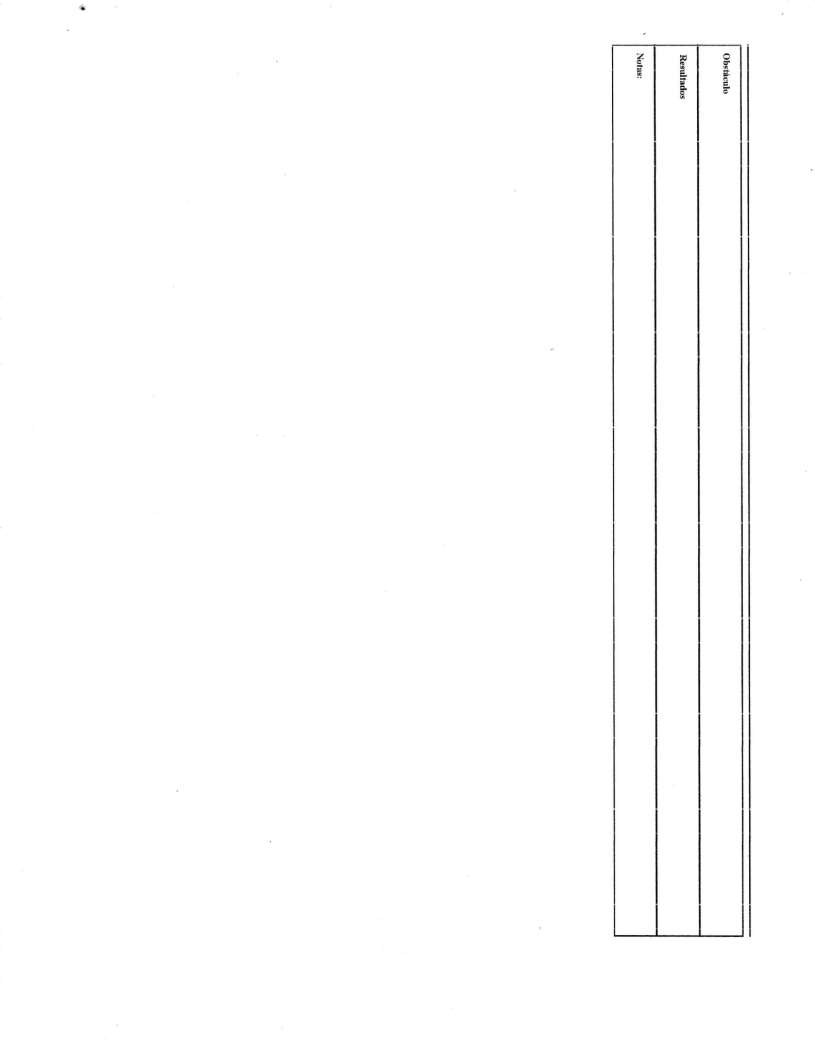 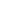 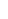 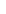 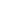 *	vEeSIAl':SICOIN Cl,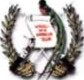 MUNICIPALIDAD Dt SAII SF.RA&"I'IANl>t: PARTAM&I>"TU OPRllTALH ULWClad(k:"Miíta  lnJtlfudaiUII;: 11111111Formulario No.2,_,..,  Nw•••&.....1....,	11/1111!11111       l 	11.811.,11..-11nt.,..Uturlo: CILBERTO.PA<"Fich a Técnica de Seguimiento Especial del gastoPresupuesto por Género- Población  Beneficiada/Ftt:ba:	l l/01/1011W r.-.lr'IPAtJI)AI)tlf!5..\.N	QrU.fll"1J'tSO.unA 'TIPAl..ln.'\D DIII.U:	-PTAJ 1.'1 1,SDASTL\)tl		'1Cl1At11Wl Dt1SAN	J.BT.Wil.II.D.' SDASTIANMtJ)r.'k;J'PAl.Q)AJ) Olll!l.U:	JIJ"'rAllfUI.WSDAS'TlANS 	MLINJCIJtAUUAD Oti S,u,! 	IJ!'lALift1LP\1Sl'BA$'riASMl'NK"WAI DlW DRSfJrri	ki>TAL1f11J.ti1JSllDAst'lAW1	MUr.-1CtJI.\l.JU,W UK!JAN 	•un.utM.fu!Ui.ufi.!\NtyCV¡.,ll,;lJI.II>AJJ  Df::CAN	kiJTN IIUU!USlmA!ff iANMt."l\'JC:Il'AUU.o\1) Ut!SAN	a.H'f.U IIVt r:UliF..MMTL\lt	Ml!NICIPALJOAD$AN	IC.F.T.U I R'TPI.i$!JIAftW<11 	WNICJP,\IJI).o\l)'SAN	IUU \UilLiruSUJA$11A'Irl11	).«..">>CCP.UJU:\0DI SA.)o;	JU!l.U •n.n1.1RJMstlA.'u	u."NICJ)'AIJI.MijDI.w.;	I.Jl'T.\Url.U.:L'SEBAJ'TWi..••"'«1 t \l mwor .!lA. 	llt'fAIJIUUlSUI.\.'flJA)o'a	•a."NJarAl.JD,.W ut.$A". ' 	ltFT u.tkll n·IOll.\!TWó._"'4.C:''P \UD\0PI'&\" 	""'\Ua."UV101.4Y1WIJ7 	MtJNICWAJJIMU IW. SAN	RE'L\t.HUU:lJ...&"EBA:-oTLANMUNICWALIIML> JJe :SA)o: 	R.Ef,\UIVI.WtiGB¡.STIANMI'JNk.""D'.AIJDADDJ,;SAl /	RF.TA.lHtJI.F.USF8A1t1'v..NlO 	MUNICU'AUDADDESAN	ki:..,.ALHLUU Se8ASI''lAI'J!1	MIJNICtJ.':\LmAD 00 S.:\1',;	R.Et..U.BrJl.EUSf&A1> 	"NrCIPAliDADDJlSA.	ldlfAtHl!IJ'1JSF.aASTL\NlJ		ti;NfCil'AL.tDA.DDE :{..t¡_O.Z	\UifA.U«Jr.l:U SEliASTIAW14 	MUNtCtP.U.tuAO00:OA.'\!	R.kiAUilJutlSESAmANl$	inJ}o.IIClPAI.lDAO.OOSA}.'	RETJ.UIL'Lf.Ub'€Fi-AmAX16	M\.'NICIP..U.IDADDtiSA."'"	RJIT:\!.Hli'J.J·:UsEOM'fiA17 	fUNIClPAlJDADDI!: •.u.! 	Q.ETAUR!U!USlffiA.ttll\)110 	MVNICW.\l.D)At)UE:>A.	R1'1'.U..Jil."Lf.:USEBASJlANMVNl'ClP \l.IDt\D00$..-\.'-i 	Rh'Tl\f•U.  l;"t.WSEBASI"'ANM IIN CII>.\LJnAOU6 A.'-: 	IU:."TAJ.Jn."LI.:Um:;a"'-'CTIANu	t.tuNrciPAI.DJAD beSJU.: 	REft\UfL"Ll:llSII!MSTTANJl 	MUNICIPALIDADVE SA.)¡	RErAUI'LLL«.lMnAllJl	t.nno.."''Cli?.UJDAO DeSAN	 AEJ'.._\l...IM.11.JS'EBt.STIANM'I.INIC"IP,\.LIDAD lli!SA.\1	KF.TALin;I Hl'I>J::OASTJA.>S	J,flnro.'fClPALWAD DESA!'.f 	Rft.U.UUU.t:...SEDASTlANMUNJClP..U.IDAO DeSAll 	ltfiALtnJLI:.'t"SEOA$T1A..J7	IUNJC[f>AJ,IDAD OES/\."4	RET.\LUULU1.: A..tmAN)lJ 	M\I 'ICIP.U.U)AD tJBSA.	Rl'f:\1..11\;l.J::U""'AmA.'..	SÉUAl>1'1Al<J7 	MUNICEPALID/1.0 DE$.\)1 	tnAUM.:EUMW..'JCfP, .LIDAO 01!S  l	Jt.E'rN mJUuSfl'»ASUAN11	MtlltW,\I.JilA.ll DESAN 	RGT FM.$11SEBASTIA.\1u	M1J!-.!ICO",.\.I.t:DAll DESA.."' 	lltT K Htn.mS!llt-'.:n'IA.\113 	M\nI.'JCO>-AI.Il)Ailllf SAN	RBTA!.l-IIJLtUSli:HASTIA.,.	MIJNIClPALWrltl fJF. :l.\}: 	R.KL\WM.WSI!H.M o,AK4!	MUNICI.PAUDAO00 v.)l 	RETA.".Jf(JLEU.....Sf:8-A$flA}:t\JNICH'.-\LIDADDI!SAN	R.ET:\'.:.1-IUU!USl!BAstJA.SEBASTIAX47 	Ml1NICIPAUDADlJIE SA. 	Rh"T.\WiUU!.U·	IIAN	m:ft/NICU'AUIJADbE:Lo\N	R.E"fA\.HULWt(tNK:lPAI.U'MOSl!lt<\.STL"-NSANRJn'Al.JtL.Ulfso 	Mti"NJClfAUDAD Dl3 SAN	ltb'.tU.IJOLEUSE&A:i'llAN51	Mt."NDPALWAI>DE SAN 	Rt.,A. LHlJU!I.lSEIMS'I'.lA.NSl	MI..'NICli'ALIDADDESAN	RET \l.I U.'U!USf:BA.""TL\.lrJ5J 	MVNJCDIAUDAD DE SAN	RET,\l.Htil.t:'USEB-:\.Sil.AN$4	M,l'Nrri';WD..\0DE s.-..t.J	a.er.u.HUIJI:USEDASTIA.N55	Mti"NJCCI'AJJIMD IJii: SAN	k,ET..\1.Hli(J{11SEDASTIA.N56 	MLfh1CIJ••.UU)AD oe S:AN	kf TAUM.InJm ITIA.'l57 	Ml,;I\1CIJI:\LIDA0 m:SAN	k.ET.U.HLILEUSl'l!ASOAN58 	Ml.'t-1. CD'ALIDAJJ OE !SAN	lt.ETA!.JI\JU:.1JSDASTL\..\1s•	M\,.1\10JIALIDADDESM: 	kET.\1..1-IlJI.EUSf.BAS'D" NM\,lt'.1(:TP.U,.IDJ.D DESU. .: 	R.ETA!..f..lt.'II.J<U'EB.-\mANél 	M\.lll.'lCIJIAI II>AD O$AN	kPTKU-IUU>1JSJ;DAmANML1CD',\I..Q)AJ;) DESAN	Jl&At.HVU.'\J'iDAmANo	MVNJCU1ALli>AD Oe :-)M"	k!TA.un.:uruS.E8Arr1A"..{M1Jh1CIPAt.[I)..\DD8   A	RET\L.tl\ UIDSEBASl'lAN..	SDASTJA.."	Mtft.,,t'IPAJ.U)AO DE.<\N	lt.El'AULVUUM\P.<.IClPALlDAD 00:-lA.-.:'	RETAL.JM.JroSEBASnA'.l}...n,n.:JCtP.U.rt)AD OI!.SA.."	RF.T.\UIL'UruSEBI\nV,St.nn-T.tPAI,m.'D l)e: A..\1 	RltTALHt."'J:t;\i:t&A.STlAS"" 	MU'NICrPAl,(l'»b be,¡AN	kETALHl11J·J,sE'BASTIA.'lt.nr..,¡IJ>AUO:O Uti l\l'.'	RBTAI..IM 1>:0S1"8Ai1'1A»11 	Mln\1CJ11AL0)..0.0 Of!SAto:	N.R'fAt.FI\l'I.Rl)SE8ASTIAN12	M\il\1eWAJ mAnnes.u.:	k.!TALHUUMSEDAmAN13	Mlil\1CIJ'AI U>A-O Of!SAN	 :RETALIIUUU SDAWJAN7.	MVI\1Cfi*ALIDAJ.'J DE  AN 	IIEI'..U.tlut.EUSIUlASTIA.\J7!l	MLil\11.-.\,LlDAD DESAN	JlFJAUJi.UUSDASTIAN16	)AL'l\1CD1ALJDAD DEl SAN	JtJtT.UH. ULEU SEJL\Sn.\.77 	"MUI'\JL"'JJALIDAD DE S.\111	UT.\LFIIJIF.USDAfnA):111	) 4 1C'IPAUnAD DE SAN 	kET..U..HUI.RIJSEBAS1JA.N19 	Ml;'N'J(:IPAJ, Q)AD ne SAN 	UT,\LH1..1JUSf.BAmANo 	Mllt\1CJJIALI»AD DE SA'N	R.E'L\l.JJUI..h1)SE8ASTIAN••	MUNJCD'.UJDAD DE SAN	R!fAl.IJUU.'USE8ASTli\N M'UNJCJJIAI.DMDDe SAN SEllASllETA.uruu:uÓl	MU?-.'JClPAl.Jl).\0 OE SAN	UTAJ.I li..!UroSlBA••	UI..'NlCW.\J.UMI) l>E $AN	UW..Ht.Ut:Sl'llASTIANMI.1.NJCJMtQ1.\Il OH SAN 	RET.u.Ht uruSI'IIAS'IlANML! JClP,\UDAD Ot:: liNJ 	IU!TAU IL1.Ell'!);E8.ASTIA.N17 	MU'NICU'DDE SAN 	RlrtAlHUU:VSEIM.1fi.Ml18 	MUNICU'Al.WAD IJE SAN	RP.T.\T..1-,IIIU!llSI:JM)'1'LI\.NMt 'Nl!;lJ'AIJDAI,lDT;: S. N	REl  lo:USEB.ASTL••	MI.>'NlCD'AUDAOtm  SAN	RlttA!..Irtn.tUSEil-\STI.ANMt.:NICJt'AIJI)AODE SA.}.I	RETAUIUlJ:tlse&A!n'IA.)..'Mt.'NlClPAl..WADDE SA. 	R.ETA;Jil...I'JY.llseBASTIAWSJli)ASTIA)I9)	MIJIIIICrPALm-'D $.AS	RRTALJ rouruMtJNJClPAUlSE8.:U1'1.M.ODE 'iAN	IUITALJ-Il'U:UMUNICIP.\Ul)AODE SAN 	IWC'A..!M.HllSI!Biast!AN,6	MVNl  JP,\LaJAD00 SA:.	RE'J'AUM.EllSEBAS'IIAl"M1/NfCIP' \UOAD00 A.'\; 	R.a&J-M.btJSf!R...urt'lA.);..	).ft.;").lCIJ>'J..Dl.\D DES.'\.. 	l.n.\LIJ.:.1.N.' SlliAS'nA'-\ll'h1CW \LilAJJ 	!.\"' 	turf.\Ua:urSEBASTI.\.Id\.'N(.Y\L.I) \D(Jf'   ,,.,111STL'-111	el!t-.letP \I,DAU oP. 'A.	AlTAol HLTU!'IJ$1\RA·STIA...101 	Ml,..,:)CU>AUJV,t> t>R SA}.I 	ll!fAI.HVLafNP!v.511A'Nlú 	).fl'1\:JC'SPAUIMI)DI! SAN 	kn.\I.J 11..'lt\.1,..,Sf.IJAlif' w.tWl'JoaCf:W0,_\1)00 	llel'AUll'Lf1.lA$TL\.115	,..._  ;UJD..U)DI!SAl\	iln.WIUDISE&\STlo\N110	.....   U>nPS..\N' 	Ut:"'-"l'U'IJSEB...stw<,..SfJIIA$rL\.N1.,	MI   IV.\0oeSA,..	A.V'ALH\.!"1-0Jt.Jl'Jio.1CIP.U.ID.W m: SAN	UTALH\Jlt'U,.,.SV,A$TlANMlOOCIPALIDIJ) 013 SAN	JUITM.II111 1J IDAnlANIIU	3Jl.TXICIJt\l,ID.o.D Dfl S.o\N 	JWTALIJ.IU1Jstn.\5l'IAN11 Dt-...k'tlot:r ft'l.lldla ct•b  tunpr-ec.•dtio) Mt'b ........  el- 1'!JDtttfm:  ¡ d 1 .a c... bt.v .. ....,..rt.NI. 1JI t.rr.r o.'..t "'IIP'*ei..t ..t..- C'M:    ' G r ia.,...a.cw.1NMfiodawb.fl r:...,-."e.ntnlllp"la ouuiOddol: a.Nn..l-... .p.t.lllbMUJERES Y HOMBRESMUJERES Y HOMBRESMUJERES Y HOMBRESMUJERES Y HOMBRESMUJERES Y HOMBRESMUJERES Y HOMBRESMUJERES Y HOMBRESMUJERES Y HOMBRESMUJERES Y HOMBRESMUJERES Y HOMBRESMUJERES Y HOMBRESMUJERES Y HOMBRESAREA URBANAAREA URBANAAREA URBANAAREA URBANAAREA URBANAAREA URBANAAREA RURALAREA RURALAREA RURALAREA RURALAREA RURALAREA RURALINDIGENAINDIGENAINDIGENANO INDIGENANO INDIGENANO INDIGENAINDIGENAINDIGENAINDIGENANO INDIGENANO INDIGENANO INDIGENA0 a 5 años6 a49 años50 años en adelante0 a 5 años6 a49 años50 años en adelante0 a 5 años6 a49 años50 años en adelante0 a 5 años6 a49 años50 años en adelante041512505500325062003000547300GASTOS REALIZADOS DURANTE EL MES DE ENERO DEL 2020GASTOS REALIZADOS DURANTE EL MES DE ENERO DEL 2020GASTOS REALIZADOS DURANTE EL MES DE ENERO DEL 2020GASTOS REALIZADOS DURANTE EL MES DE ENERO DEL 2020GASTOS REALIZADOS DURANTE EL MES DE ENERO DEL 2020GASTOS REALIZADOS DURANTE EL MES DE ENERO DEL 2020FECHAACTIVIDADCOMUNIDADBENEFICIARIOSINSTITUCIONCOSTO8/01/2020COMUPREPresidentes decocodes, personas deotras instituciones yPNC.15Municipaliad,DMM, DMP,Cocodes y otras institucionesQ	-9/01/2020COMUDEPresidentes de Cocodes de diferentes comunidades ypersonas de diferentes institucines.50Municipaliad, DMM, DMP, Cocodes y otras institucionesQ	-10/01/2020Capacitación deSEPREMDirectoras de la DMM de diferentes Municipalidades.10SEPREM,MP, UPCV y otras instituciones.Q	-28/01/2020Reunión condirectores de diferentes establecimiento educativos.Mujeres de diferentes comunidades del Municipio.DMM y DIGEEXQ	50.0029/01/2020Reunión de Empleados MunicipalesPersonal de laMunicipalidad.125Municipalidad,DMM, AlcaldeMunicipal u otras instituciones.Q	-30/01/2020Estudio socioeconómico a personas beneficiadas con bolsas de útiles escolaresPersonas beneficiadas de diferentes sectores del Municipio.22Municipalidad yDMM.Q	-31/01/2020Estudio socio económico a personasbeneficiadas con bolsas de útilesescolaresPersonas beneficiadas de diferentes sectores del Municipio.22Municipalidad yDMM.Q	-GASTOS REALIZADOS DURANTE EL MES DE MARZO DEL 2020GASTOS REALIZADOS DURANTE EL MES DE MARZO DEL 2020GASTOS REALIZADOS DURANTE EL MES DE MARZO DEL 2020GASTOS REALIZADOS DURANTE EL MES DE MARZO DEL 2020GASTOS REALIZADOS DURANTE EL MES DE MARZO DEL 2020GASTOS REALIZADOS DURANTE EL MES DE MARZO DEL 2020FECHAACTIVIDADCOMUNIDADBENEFICIARIOSINSTITUCIONCOSTO2/03/2020Bordado En Listón.Mujeres dediferentes comunidades del Municipio.12Municipalidad, DMM y DIGEEX.Q	-3/03/2020Elaboración de pechugas rellenas.Mujeres de diferentes comunidades delMunicipio.25Municipalidad, DMM y DIGEEX.Q	-3/03/2020Elaboración de jabón para lavar trastes.Mujeresde laComunidad de Sector Recinos Aldea San Luis.12Municipalidad, DMM y SosepQ	-4/03/2020Caminata en Conmemoración al Día Internacional de la Mujer.Mujeres de diferentes comunidades del Municipio.80Municipalidad,DMM, Red deDerivación, Seprem, y otras instituciones.Q	-5/03/2020Reunión de ComudePresidentes deCocodes de diferentes Comunidades y de otras instituciones públicas.60Municipalidad, DMM, Presidentes de Cocodes y otras instituciones.Q	-9/03/2020Bordado En Listón.Mujeres dediferentes comunidades del Municipio.14Municipalidad, DMM y DIGEEX.Q	-9/03/2020Elaboración deDesinfectante.Mujeres de lacomunidad de Sector el Zapote Aldea San Luis12Municipalidad, DMM y SOSEP.Q	-10/03/2020Curso de CocinaMujeres de diferentes comunidades delMunicipio.27Municipalidad, DMM y DIGEEX.Q	-11/03/2020Corte Confección FaseII.Mujeres dediferentes comunidades del Municipio.14Municipalidad, DMM y SOSEP.Q	-13/03/2020Capacitación de Seprem En Panajachel.Representantesde DMM y De diferentes instituciones públicas.100Municipalidad, DMM, SEPREM y otras instituciones públicas.Q	300.0016/03/2020Acompañamiento a la señora Manuela Quiche.DefensoríaPública Penal.1Municipalidad, DPPy DMM.Q	-GASTOS REALIZADOS DURANTE EL MES DE JUNIO A DICIEMBRE  DEL 2020GASTOS REALIZADOS DURANTE EL MES DE JUNIO A DICIEMBRE  DEL 2020GASTOS REALIZADOS DURANTE EL MES DE JUNIO A DICIEMBRE  DEL 2020GASTOS REALIZADOS DURANTE EL MES DE JUNIO A DICIEMBRE  DEL 2020GASTOS REALIZADOS DURANTE EL MES DE JUNIO A DICIEMBRE  DEL 2020GASTOS REALIZADOS DURANTE EL MES DE JUNIO A DICIEMBRE  DEL 2020FECHAACTIVIDADCOMUNIDADBENEFICIARIOSINSTITUCIONCOSTOESTUDIO SOCIO ECONÓMICO PROGRAMA ALIMENTACION DOTACION DE INSUMOS PARA FAMILIAS DE ESCASOS RECURSOS ECONOMICO.MUNICIPIO DE SAN SEBASTIAN RETALHULEU.1,500MUNICIPALIDAD, DAFIM Y DMM.Q	-ENTREGA DE PAQUETES ALIMENTARIOS A FAMILIAS DE ESCASOS RECURSOS ECONOMICO.MUNICIPIO DE SAN SEBASTIAN RETALHULEU.8,965MUNICIPALIDAD, DAFIM Y DMM.Q	650,000.00APOYO EN LA ENTREGA DE VIVERES, DEL MINISTERIO DEAGRICULTURA Y GANADERIA (MAGA) A15 COMUNIDADESMUNICIPIO DE SAN SEBASTIAN RETALHULEU.1,275MUNICIPALIDAD, MAGA Y DMMQ	-APOYO DE ENTREGA DE VIVERES DEL MINISTERIO DE DESARROLLO SOCIAL(MIDES) A 7 COMUNIDADES.MUNICIPIO DE SAN SEBASTIAN RETALHULEU.595MUNICIPALIDAD, MIDES Y DMM.Q	-TOTAL:	Q	651,625.00TOTAL:	Q	651,625.00TOTAL:	Q	651,625.00TOTAL:	Q	651,625.00TOTAL:	Q	651,625.00TOTAL:	Q	651,625.00,............., 2..........lk,..·t...., 3·t...., 3\"ti-('-../	4......_.{     ""'---)1  4,............., 2..........lk,..0-15 	1	144tSir....t..til 	1	..........l. "' .... 	1	S.l-'1"'-•